ФЕДЕРАЛЬНЫЙ ГОРНЫЙ И ПРОМЫШЛЕННЫЙ НАДЗОР РОССИИПОСТАНОВЛЕНИЕот 11 июня 2003 года № 92Об утверждении Инструкции по визуальному и измерительному контролю Госгортехнадзор России постановляет:1. Утвердить Инструкцию по визуальному и измерительному контролю.2. Направить Инструкцию по визуальному и измерительному контролю в Министерство юстиции Российской Федерации на государственную регистрацию.Начальник Госгортехнадзора РоссииВ.М. КульечевУтвержденапостановлением ГосгортехнадзораРоссии от 11.06.03 № 92,зарегистрированнымМинистерством юстицииРоссийской Федерации 20.06.03 г.,регистрационный № 4782.Введена в действиеПриказом Госгортехнадзора Россииот 17.07.03 № 156ИНСТРУКЦИЯпо визуальному и измерительному контролюРД 03-606-03Редакционная комиссия:B.C. Котельников, А.А. Шаталов, Н.А. Мокроусов, Н.А. Хапонен, А.А. Сорокин, Р.А. Стандрик, Н.Н. КоноваловИнструкция по визуальному и измерительному контролю разработана Управлением по котлонадзору и надзору за подъемными сооружениями Госгортехнадзора России, Управлением по надзору в нефтяной и газовой промышленности Госгортехнадзора России, Управлением по надзору в химической, нефтехимической и нефтеперерабатывающей промышленности Госгортехнадзора России, Отделом газового надзора Госгортехнадзора России, АНТЦ «Энергомонтаж», ГУП «НТЦ «Промышленная безопасность», АО ВНИИСТ с участием НУЦ «Сварка и контроль» при МГТУ им. Н.Э. Баумана.В разработке настоящей Инструкции принимали участие: B.C. Котельников, Н.А. Хапонен, А.А. Шельпяков, С.И. Морозов, Г.М. Селезнев, А.С. Нечаев, Е.Н. Кокорев, В.Б. Богод,
С.А. Белкин, В.А. Феоктистов, Л.Д. Утенкова, Н.Н. Коновалов, В.П. Шевченко, М.Ю. Москалев, В.Л. Дума, А.С. Моисеенко, Н.М. Каплан, В.П. Дукин, Г.А. Гиллер, Л.Ю. Могильнер, А.Б. Докутович, Н.Ю. Молодкина.Инструкция по визуальному и измерительному контролю введена в действие приказом Госгортехнадзора России от 17.07.03 № 156.I. ОБЛАСТЬ ПРИМЕНЕНИЯНастоящая инструкция устанавливает порядок проведения визуального и измерительного контроля основного материала (далее - материал) и сварных соединений (наплавок) при изготовлении, строительстве, монтаже, ремонте, реконструкции, эксплуатации, техническом диагностировании (освидетельствовании) технических устройств и сооружений, применяемых и эксплуатируемых на опасных производственных объектах, подконтрольных Госгортехнадзору России.Визуальный и измерительный контроль специальных материалов (например, композитных и полимерных) и специальных сварных соединений (например, муфтовой сварки) технических устройств и сооружений проводят в соответствии с требованиями специально разработанной документации.II. ТЕРМИНЫ И ОПРЕДЕЛЕНИЯНастоящая инструкция базируется на терминах и определениях, приведенных в правилах безопасности, утвержденных Госгортехнадзором России (далее - Правила), а также использует термины и определения, приведенные в приложении А.III. ОБЩИЕ ПОЛОЖЕНИЯ3.1 Визуальный и измерительный контроль материала (полуфабрикатов, заготовок, деталей) и сварных соединений проводят на следующих стадиях:входного контроля;изготовления деталей, сборочных единиц и изделий;подготовки деталей и сборочных единиц к сборке;подготовки деталей и сборочных единиц к сварке;сборки деталей и сборочных единиц под сварку;процесса сварки;контроля готовых сварных соединений и наплавок;исправления дефектных участков в материале и сварных соединениях (наплавках);оценки состояния материала и сварных соединений в процессе эксплуатации технических устройств и сооружений, в том числе по истечении установленного срока их эксплуатации.3.2. Визуальный и измерительный контроль материалов на стадии входного контроля выполняют при поступлении материала (полуфабрикатов, заготовок, деталей) в организацию с целью подтверждения его соответствия требованиям стандартов, технических условий (далее - ТУ), конструкторской документации и Правил.3.3. Визуальный и измерительный контроль материалов (заготовок, полуфабрикатов, деталей) на стадии входного контроля, изготовления деталей и сборочных единиц и при подготовке их к сборке проводят с целью выявления деформаций, поверхностных трещин, расслоений, закатов, забоин, рисок, раковин и других несплошностей; проверки геометрических размеров заготовок, полуфабрикатов и деталей; проверки допустимости выявленных деформаций и поверхностных несплошностей.3.4. Визуальный и измерительный контроль на стадии входного контроля материалов (полуфабрикатов, заготовок, деталей) выполняют в соответствии с Программой (планом, инструкцией) входного контроля (приложение Б), которая разрабатывается организацией, выполняющей входной контроль. Программа (план, инструкция) входного контроля разрабатывается в соответствии с требованиями стандартов и отраслевых документов. В Программе (плане, инструкции) входного контроля должны быть указаны объекты контроля (заготовки, полуфабрикаты, детали), виды и объемы контроля, способы контроля, включая схемы выполнения замеров контролируемых параметров, нормативные показатели допустимых отклонений.3.5. Визуальный и измерительный контроль изготовления деталей и сборочных единиц, подготовки их к сборке и сварке выполняют с целью подтверждения соответствия качества их изготовления и подготовки требованиям рабочих чертежей, технологии изготовления (технологии сборки, гиба) и прочей производственно-технологической документации (далее - ПТД), требованиям нормативной технической документации (далее - НД), ТУ на изготовление и Правил.3.6. Визуальный и измерительный контроль при сборке свариваемых элементов (заготовок, полуфабрикатов, деталей) проводят с целью выявления и проверки обеспечения допустимых размеров зазоров, смещений кромок, формы и размеров кромок и геометрического положения (излома или перпендикулярности) осей и поверхностей собранных элементов.3.7. Визуальный и измерительный контроль качества сварных соединений (наплавок) в процессе сварки (наплавки) и готового сварного соединения (наплавки) выполняют с целью подтверждения их соответствия требованиям конструкторской документации, ПТД и (или) НД и Правил.3.8. Визуальный и измерительный контроль выполненных сварных соединений (конструкций, узлов) проводят с целью выявления деформаций, поверхностных трещин, подрезов, прожогов, наплывов, кратеров, свищей, пор, раковин и других несплошностей и дефектов формы швов; проверки геометрических размеров сварных швов и допустимости выявленных деформаций, поверхностных несплошностей и дефектов формы сварных швов.3.9. Визуальный и измерительный контроль качества исправления дефектных участков в материале, сварных соединениях и наплавках выполняют с целью подтверждения полноты удаления дефекта, проверки соответствия формы и размеров выборки дефектного участка и качества заварки выборок (в случаях, когда выборка подлежит заварке) требованиям ПТД, НД и Правил.3.10. Визуальный и измерительный контроль технических устройств и сооружений в процессе эксплуатации проводят с целью выявления изменений их формы, поверхностных дефектов в материале и сварных соединениях (наплавках), образовавшихся в процессе эксплуатации (трещин, коррозионных и эрозионных повреждений, деформаций и пр.).3.11. Визуальный и измерительный контроль при изготовлении (строительстве, монтаже, ремонте и реконструкции) технических устройств и сооружений выполняют в соответствии с требованиями Технологической карты контроля и (или) Карт (схем) операционного контроля (приложения В, Г).В указанных картах приводятся контролируемые параметры, последовательность контроля, объемы контроля, средства контроля, схемы выполнения замеров контролируемых параметров и нормы оценки результатов контроля. Технологические карты и карты операционного контроля разрабатываются организацией, выполняющей контроль, либо специализированной организацией, выполняющей проектно-технологическую подготовку производства работ по контролю.Примечание: Допускается разработку настоящих документов производить в составе ПТД.3.12. Визуальный и измерительный контроль при оценке состояния материала и сварных соединений в процессе эксплуатации технических устройств и сооружений выполняют в соответствии с требованиями руководящих документов (методических указаний) по оценке (экспертизе) конкретных технических устройств и сооружений. При этом визуальный и измерительный контроль может выполняться в соответствии с Картами (схемами) визуального и измерительного контроля, которые разрабатываются в составе Программы технического диагностирования (освидетельствования). В картах (схемах) указываются места проведения контроля на конкретном техническом устройстве, сооружении, схемы контроля, средства измерения контролируемого параметра, нормы оценки качества, приводятся бланки регистрации результатов контроля.3.13. Визуальный и измерительный контроль следует проводить всех доступных для этого поверхностей полуфабрикатов, заготовок, деталей, сборочных единиц, изделий.3.14. Визуальный и измерительный контроль проводят невооруженным глазом и (или) с применением визуально-оптических приборов до 20-кратного увеличения (луп, микроскопов, эндоскопов, зеркал и др.). При контроле материала и сварных соединений (наплавок) при изготовлении (строительстве, монтаже, ремонте и реконструкции) технических устройств и сооружений используют лупы с 2-7-кратным увеличением, а при оценке состояния технических устройств и сооружений в процессе их эксплуатации - лупы до 20-кратного увеличения.3.15. Визуальный и измерительный контроль выполняют до проведения контроля материалов и сварных соединений (наплавок) другими методами неразрушающего контроля, а также после устранения дефектов.3.16. Поверхности материалов и сварных соединений (наплавок) перед контролем очищаются от влаги, шлака, брызг металла, ржавчины и других загрязнений, препятствующих проведению контроля.3.17. Измерения проводят после визуального контроля или одновременно с ним. Измерения деталей, подготовленных под сварку, проводятся до их сборки.3.18. Визуальный и измерительный контроль материалов, сварных соединений (наплавок), подлежащих термической обработке, производят до и после указанной операции. Если контролируемая деталь, конструкция или узел подлежит полной термической обработке (нормализации или закалке с последующим отпуском), контроль проводят после ее выполнения.3.19. Визуальный и измерительный контроль материалов и сварных соединений, подлежащих механической обработке, в том числе с удалением валика усиления шва, или деформированию, проводят до и после указанных операций.3.20. При визуальном и измерительном контроле сварных соединений контролируемая зона должна включать в себя поверхность металла шва, а также примыкающие к нему участки материала в обе стороны от шва шириной:не менее 5 мм - для стыковых соединений, выполненных дуговой и электронно-лучевой сваркой, электроконтактной сваркой оплавлением, сваркой встык нагретым элементом при номинальной толщине сваренных деталей до 5 мм включительно;не менее номинальной толщины стенки детали - для стыковых соединений, выполненных дуговой и электронно-лучевой сваркой, электроконтактной сваркой оплавлением, сваркой встык нагретым элементом при номинальной толщине сваренных деталей свыше 5 до 20 мм;не менее 20 мм - для стыковых соединений, выполненных дуговой и электронно-лучевой сваркой, электроконтактной сваркой оплавлением, сваркой встык нагретым элементом при номинальной толщине сваренных деталей свыше 20 мм, а также для стыковых и угловых соединений, выполненных газовой сваркой, независимо от номинальной толщины стенки сваренных деталей и при ремонте дефектных участков в сварных соединениях;не менее 5 мм (независимо от номинальной толщины сваренных деталей) - для угловых, тавровых, торцовых и нахлесточных сварных соединений и соединений вварки труб в трубные доски, выполненных дуговой и электронно-лучевой сваркой;не менее 50 мм (независимо от номинальной толщины сваренных деталей) - для сварных соединений, выполненных электрошлаковой сваркой.3.21. Дефекты, выявленные при визуальном и измерительном контроле, должны быть устранены до выполнения последующей технологической операции или до приемки объекта контроля. Устранение выявленных дефектов должно выполняться в соответствии с требованиями ПТД. Если дефекты, выявленные при визуальном и измерительном контроле, не препятствуют дальнейшему применению других видов (методов) неразрушающего контроля, эти дефекты могут быть устранены после завершения контроля другими видами (методами) контроля.IV. КВАЛИФИКАЦИЯ ПЕРСОНАЛАСпециалисты, осуществляющие визуальный и измерительный контроль, должны быть аттестованы в соответствии с Правилами аттестации персонала в области неразрушающего контроля (ПБ 03-440-02), утвержденными постановлением Госгортехнадзора России от 23.01.02 № 3, зарегистрированным Минюстом России 17.04.02 г., регистрационный № 3378.V. ТРЕБОВАНИЯ К СРЕДСТВАМ ВИЗУАЛЬНОГО И ИЗМЕРИТЕЛЬНОГО КОНТРОЛЯ*_______________* Толщиномеры (ультразвуковые, вихретоковые и пр.) относятся к средствам соответствующего вида контроля (ультразвукового, вихретокового и пр.), и использующие их специалисты должны быть аттестованы в соответствии с ПБ 03-440-02 на право выполнения соответствующего вида контроля.5.1. При визуальном и измерительном контроле применяют:лупы, в том числе измерительные;линейки измерительные металлические;угольники поверочные 90° лекальные;штангенциркули, штангенрейсмусы и штангенглубиномеры;щупы;угломеры с нониусом;стенкомеры и толщиномеры индикаторные;микрометры;нутромеры микрометрические и индикаторные;калибры;эндоскопы;шаблоны, в том числе специальные и универсальные (например, типа УШС), радиусные, резьбовые и др.;поверочные плиты;плоскопараллельные концевые меры длины с набором специальных принадлежностей;штриховые меры длины (стальные измерительные линейки, рулетки).Допускается применение других средств визуального и измерительного контроля при условии наличия соответствующих инструкций, методик их применения. Примерный перечень средств визуального и измерительного контроля приведен в приложении Д.5.2. Для измерения формы и размеров кромок, зазоров, собранных под сварку деталей, а также размеров выполненных сварных соединений разрешается применять шаблоны различных типов.5.3. Погрешность измерений при измерительном контроле не должна превышать величин, указанных в табл. 1, если в рабочих чертежах не предусмотрены другие требования.Таблица 1Допустимая погрешность измерения при измерительном контроле5.4. Для определения шероховатости и волнистости поверхности следует применять профилографы-профилометры, аттестованные образцы шероховатости (сравнения), а также другие средства измерения.5.5. Измерительные приборы и инструменты должны периодически, а также после ремонта проходить поверку (калибровку) в метрологических службах, аккредитованных Госстандартом России. Срок проведения поверки (калибровки) устанавливается нормативной технической документацией (НД) на соответствующие приборы и инструменты.VI. ТРЕБОВАНИЯ К ВЫПОЛНЕНИЮ ВИЗУАЛЬНОГО И ИЗМЕРИТЕЛЬНОГО КОНТРОЛЯ6.1. Подготовка мест производства работ6.1.1. Визуальный и измерительный контроль рекомендуется выполнять на стационарных участках, которые должны быть оборудованы рабочими столами, стендами, роликоопорами и другими средствами, обеспечивающими удобство выполнения работ.6.1.2. Визуальный и измерительный контроль при монтаже, строительстве, ремонте, реконструкции, а также в процессе эксплуатации технических устройств и сооружений выполняется на месте производства работ. В этом случае должно быть обеспечено удобство подхода специалистов, выполняющих контроль, к месту производства контрольных работ, созданы условия для безопасного производства работ, в том числе в необходимых случаях должны быть установлены леса, ограждения, подмостки, люльки, передвижные вышки или другие вспомогательные устройства, обеспечивающие оптимальный доступ (удобство работы) специалиста к контролируемой поверхности, а также обеспечена возможность подключения ламп местного освещения напряжением 12 В.6.1.3. Участки контроля, особенно стационарные, рекомендуется располагать в наиболее освещенных местах цеха, имеющих естественное освещение. Для создания оптимального контраста дефекта с фоном в зоне контроля необходимо применять дополнительный переносной источник света, то есть использовать комбинированное освещение. Освещенность контролируемых поверхностей должна быть достаточной для надежного выявления дефектов, но не менее 500 Лк.6.1.4. Окраску поверхностей стен, потолков, рабочих столов и стендов на участках визуального и измерительного контроля рекомендуется выполнять в светлых тонах (белый, голубой, желтый, светло-зеленый, светло-серый) для увеличения контрастности контролируемых поверхностей деталей (сборочных единиц, изделий), повышения контрастной чувствительности глаза, снижения общего утомления специалиста, выполняющего контроль.6.1.5. Для выполнения контроля должен быть обеспечен достаточный обзор для глаз специалиста. Подлежащая контролю поверхность должна рассматриваться под углом более 30° к плоскости объекта контроля и с расстояния до 600 мм (рис. 1).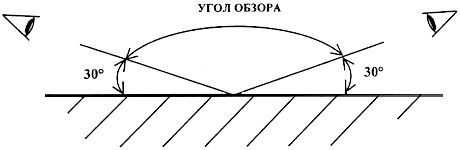 Рис. 1. Условия визуального контроля6.2. Подготовка к контролю6.2.1. Подготовка контролируемых поверхностей проводится подразделениями организации, выполняющей работы по визуальному и измерительному контролю, а в процессе эксплуатации технических устройств и сооружений - службами организации, которой принадлежит контролируемый объект.Подготовка контролируемых поверхностей в обязанности специалиста по контролю не входит.6.2.2. Визуальный и измерительный контроль при техническом диагностировании (освидетельствовании) оборудования, работающего под давлением, следует проводить после прекращения работы указанного оборудования, сброса давления, охлаждения, дренажа, отключения от другого оборудования, если иное не предусмотрено действующей ПТД. При необходимости внутренние устройства должны быть удалены, изоляционное покрытие и обмуровка, препятствующие контролю технического состояния материала и сварных соединений, частично или полностью сняты в местах, указанных в Программе технического диагностирования (освидетельствования).6.2.3. Перед проведением визуального и измерительного контроля поверхность объекта в зоне контроля подлежит зачистке до чистого металла от ржавчины, окалины, грязи, краски, масла, влаги, шлака, брызг расплавленного металла, продуктов коррозии и других загрязнений, препятствующих проведению контроля (на контролируемых поверхностях допускается наличие цветов побежалости, в случаях, когда это оговорено в производственно-технической документации ПТД). Зона зачистки должна определяться НД на вид работ или на изготовление изделия. При отсутствии требований в НД зона зачистки деталей и сварных швов должна составлять:при зачистке кромок деталей под все виды дуговой, газовой и контактной сварки - не менее 20 мм с наружной стороны и не менее 10 мм с внутренней стороны от кромок разделки детали;при зачистке кромок деталей под электрошлаковую сварку - не менее 50 мм с каждой стороны сварного соединения;при зачистке кромок деталей угловых соединений труб [например, вварка штуцера (патрубка) в коллектор, трубу или барабан] зачистке подлежат: поверхность вокруг отверстия в основной трубе (коллекторе, барабане) на расстоянии 15-20 мм, поверхность отверстия под ввариваемую деталь - на всю глубину и поверхность привариваемого (патрубка) штуцера - на расстоянии не менее 20 мм от кромки разделки;при зачистке стального подкладного остающегося кольца (пластины) или расплавляемой проволочной вставки - вся наружная поверхность подкладного кольца (пластины) и все поверхности расплавляемой вставки.Примечание: При контроле окрашенных объектов краска с поверхности в зоне контроля не удаляется, если это специально не оговорено в НД и поверхность объекта не вызывает подозрение на наличие трещин по результатам визуального контроля.6.2.4. Очистка контролируемой поверхности производится способом, указанным в соответствующих НД (например, промывка, механическая зачистка, протирка, обдув сжатым воздухом и др.). При этом толщина стенки контролируемого изделия не должна уменьшаться за пределы минусовых допусков и не должны возникать недопустимые, согласно НД, дефекты (риски, царапины и др.).При необходимости подготовку поверхностей следует проводить искробезопасным инструментом.6.2.5. Шероховатость зачищенных под контроль поверхностей деталей, сварных соединений, а также поверхность разделки кромок деталей (сборочных единиц, изделий), подготовленных под сварку, должна быть не более Ra 12,5 (Rz 80).6.2.6. Шероховатость поверхностей изделий и сварных соединений для проведения последующих методов неразрушающего контроля зависит от метода контроля и должна быть не более:Ra 3,2 (Rz 20) - при капиллярном контроле;Ra 10 (Rz 63) - при магнитопорошковом контроле;Ra 6,3 (Rz 40) - при ультразвуковом контроле.Для других методов неразрушающего контроля шероховатость контролируемых поверхностей изделий не регламентируется и устанавливается ПТД или производственно-конструкторской документацией (ПКД).6.3. Порядок визуального и измерительного контроля на стадии входного контроля6.3.1. В настоящем подразделе рассматривается порядок контроля материала на стадии входного контроля при изготовлении деталей и сборочных единиц и подготовке их к сборке, а также сварных труб, выполненных в заводских условиях.6.3.2. Визуальный контроль материала (полуфабрикатов, заготовок, деталей) проводят с целью выявления участков металла с рисками, выходящими на поверхность трещинами, расслоениями, закатами, забоинами (вмятинами), рванинами, раковинами, пленами, шлаковыми включениями, волосовинами и другими дефектами, недопустимость которых регламентируется действующей НД, а также с целью подтверждения наличия и правильности маркировки.Измерительный контроль полуфабрикатов, заготовок, деталей и изделий проводят с целью проверки их геометрических размеров и определения размеров поверхностных дефектов, выявленных при визуальном контроле.6.3.3. При входном визуальном контроле сварных труб с прямолинейным или спиральным швом контролю подлежит не менее 10 % длины каждого шва. Контроль рекомендуется выполнять на участках, равномерно распределенных по длине шва трубы. Задачей контроля является выявление поверхностных трещин, пор, шлаковых и металлических включений, прожогов, свищей, наплывов металла, усадочных раковин, подрезов, грубой чешуйчатости шва, брызг расплавленного металла, непроваров, оплавление металла в результате зажигания сварочной дуги и прочих дефектов.Измерительный контроль сварных швов выполняется на участках, проконтролированных визуально. Измерение размеров сварного шва выполняется на каждом участке, проконтролированном визуально, но не менее чем в трех сечениях по длине шва. Измерение размеров поверхностных дефектов выполняется в местах, отмеченных при визуальном контроле.6.3.4. При входном контроле изделий, в том числе сварных и литых, визуально необходимо контролировать:поверхности изделий снаружи и изнутри (при наличии доступа);кромки элементов, подлежащие сварке;сварные соединения.Кромки литых деталей, поковок и штамповок, подлежащие сварке, визуально следует контролировать на участке шириной не менее 100 мм по всей длине.Кромки элементов изделий (деталей), имеющих наплавку, должны подвергаться визуальному контролю по всему периметру. Ширина зоны контроля должна составлять l + 20 мм, где l - ширина наплавки в мм. Контролю подлежит каждая кромка с наплавкой.Визуальному контролю подлежит не менее 10 % длины сварных соединений, если другие требования не указаны в НД, ПТД или ПКД.Визуальный контроль материала, кромок свариваемых элементов и сварных швов проводится с целью выявления коррозии на поверхности и поверхностных дефектов (трещин, расслоений, забоин, вмятин, раковин, пор, подрезов, грубой чешуйчатости, западаний между валиками шва, раковин, свищей, шлаковых включений и других несплошностей), вызванных технологией изготовления (условиями хранения) или транспортировкой, подтверждения наличия и правильности клеймения, а также соответствия формы (типа) разделки кромок, подлежащих сварке, требованиям рабочих чертежей и ТУ на изготовление.Измерительный контроль проводится с целью измерения размеров сварных швов и поверхностных дефектов, выявленных при визуальном контроле, а также подтверждения соответствия основных размеров изделий (деталей, сборочных единиц) требованиям стандартов, ТУ и паспортов изделий. Измерительный контроль сварных швов выполняют через один метр по длине каждого контролируемого шва, но не менее чем в трех сечениях сварного шва.6.3.5. Контролируемые параметры и требования к визуальному и измерительному контролю полуфабрикатов (труб, листов, поковок, штамповок) приведены в табл. 2. Визуальный и измерительный контроль геометрических размеров кромок деталей, сборочных единиц, а также сварных соединений должен выполняться согласно указаниям, приведенным в подразделах 6.4 и 6.5.Таблица 2Контролируемые параметры и требования к визуальному и измерительному контролю полуфабрикатовПримечания:1. Контролю по п. 1-4 подлежат не менее 50% труб (листов) от партии.2. Контролю по п. 7 подлежит не менее 10% длины каждой трубы (площади поверхности листа).6.3.6. Визуальный и измерительный контроль качества материала полуфабрикатов, заготовок, деталей и изделий проводится согласно Программе (плану, инструкции) входного контроля (приложение Б). В Программах должны указываться контролируемые параметры и способы их контроля. Объемы контроля контролируемых параметров выбираются согласно требованиям стандартов, ТУ, НД или ПТД, а в случае отсутствия требований к объемам контроля в этих документах объем контроля устанавливается согласно требованиям настоящей Инструкции.6.4. Порядок выполнения визуального и измерительного контроля подготовки и сборки деталей под сварку6.4.1. При подготовке деталей под сварку необходимо контролировать:наличие маркировки и (или) документации, подтверждающей приемку полуфабрикатов, деталей, сборочных единиц и изделий при входном контроле;наличие маркировки изготовителя материала на деталях, подготовленных под сварку;наличие удаления механическим путем зоны термического влияния в месте термической (огневой) резки заготовок (необходимость должна быть указана в конструкторской или технологической документации);геометрическую форму обработанных кромок, в том числе при подготовке деталей с различной номинальной толщиной стенки;геометрическую форму обработанных внутренних поверхностей кольцевых деталей;форму подкладных пластин (колец) и расплавляемых вставок;наличие заварки разъема подкладной пластины (кольца), качество шва заварки подкладной пластины (кольца), а также наличие зачистки шва заварки разъема подкладной пластины (кольца);чистоту (отсутствие визуально наблюдаемых загрязнений, пыли, продуктов коррозии, влаги, масла и т.п.), подлежащих сварке (наплавке) кромок и прилегающих к ним поверхностей, а также подлежащих неразрушающему контролю участков материала.6.4.2. При сборке деталей под сварку визуально необходимо контролировать:правильность установки подкладных пластин (колец);правильность установки временных технологических креплений;правильность сборки и крепления деталей в сборочных приспособлениях;правильность расположения и количество прихваток и их качество;правильность установки приспособлений для поддува защитного газа;правильность нанесения активирующего флюса и защитной флюс-пасты;наличие защитного покрытия от брызг расплавленного металла на поверхности деталей из аустенитных сталей, свариваемых ручной дуговой и полуавтоматической (автоматической) сваркой плавящимся электродом в среде защитного газа;чистоту кромок и прилегающих к ним поверхностей деталей.6.4.3. Измерительный контроль при подготовке деталей под сварку (рис. 2) осуществляется для проверки:размеров разделки кромок (углы скоса кромок, толщина и ширина притупления кромок разделки);Примечание. Радиусы скругления размером до 1,0 мм в местах перехода поверхностей разделки, а также размер скоса внутренней кромки, выполняемый для улучшения условий выявления непровара в корне шва при радиографическом контроле, измерению не подлежат.размеров (диаметр, длина, угол выхода резца) расточки (раздачи) концов труб по внутреннему диаметру;размеров подкладных пластин (колец) и расплавляемых вставок (ширина, толщина, углы скоса, диаметр);размеров элементов секторных отводов;перпендикулярности торцов подготовленных под сварку цилиндрических деталей к их образующим;минимальной фактической толщины стенки цилиндрической детали после расточки по внутреннему диаметру;размеров отверстий под штуцер (патрубок) и обработки кромок в трубе (коллекторе, корпусе);толщины и ширины подкладки в замковом соединении;ширины зоны механической зачистки наружной и внутренней поверхностей деталей и шероховатости поверхностей кромок и прилегающих поверхностей деталей, в том числе места зачистки шва разъема остающейся подкладной пластины (кольца).6.4.4. Измерительный контроль соединений, собранных под сварку (рис. 3), включает проверку:размеров швов приварки временных технологических креплений;расстояния технологического крепления от кромки разделки и расположения креплений по длине (периметру) соединения (при необходимости, в случае если в технической документации оговорено расстояние между соседними креплениями);величины зазора в соединении, в том числе между деталью и подкладной пластиной (кольцом);размера смещения кромок (внутренних и наружных) собранных деталей;размера перекрытия деталей в нахлесточном соединении;размеров (длина, высота) прихваток и их расположения по длине (периметру) соединения (при необходимости, в случае если это оговорено технической документацией, также расстояния между соседними прихватками);размера зазора в замке расплавляемой проволочной вставки;размера перелома осей цилиндрических деталей трубы и плоскостей плоских деталей (листов);размера несоосности осей штуцера и отверстия в корпусе (трубе);размера несовпадения (отклонения) осей в угловых соединениях труб;размеров ширины зоны нанесения защитного покрытия на поверхностях деталей;геометрических (линейных) размеров узла, собранного под сварку (в случаях, оговоренных ПКД).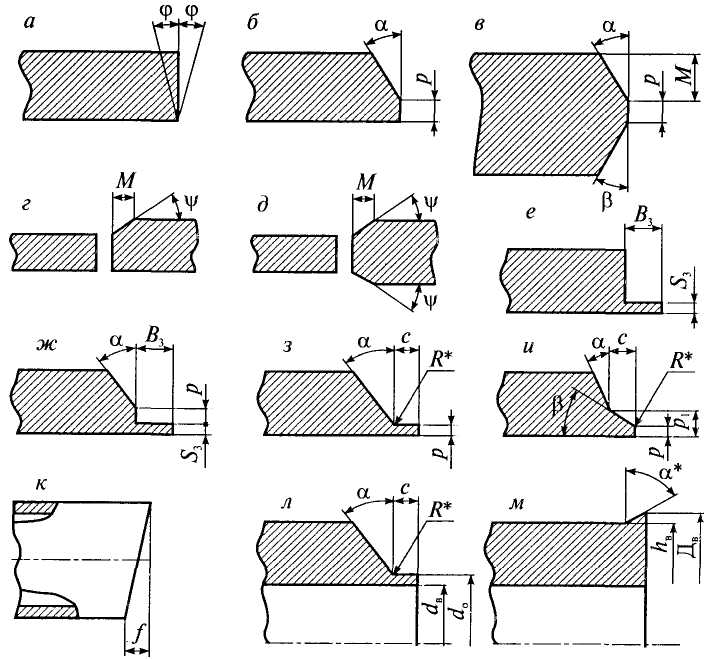 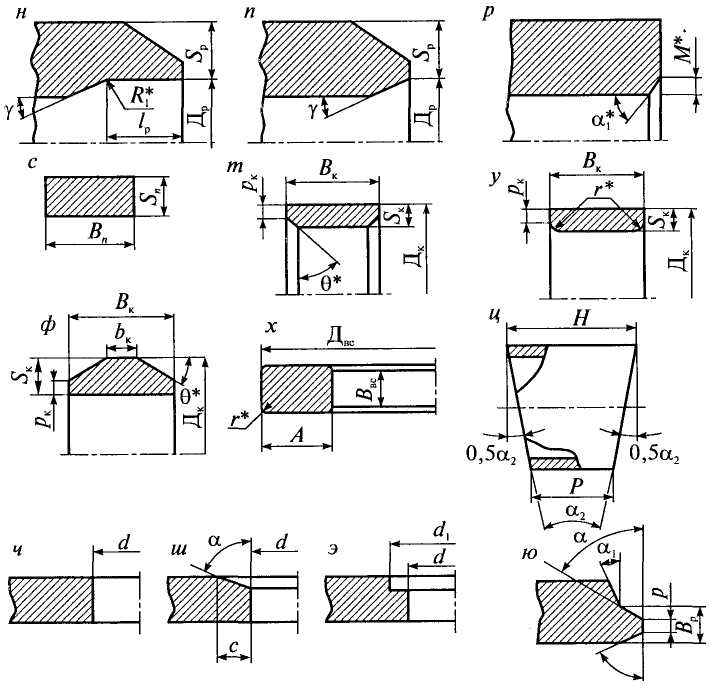 _______________* Размер измерению не подлежит, обеспечивается режущим инструментом и оценивается визуально.Рис. 2. Размеры, контролируемые измерением при подготовке деталей под сварку:а - I-образная разделка кромки (без скоса кромки); б - V-образная односторонняя разделка кромки; в - V-образная двухсторонняя разделка кромки; г, д - подготовка к сварке стыкового соединения деталей, значительно отличающихся по толщине; е, ж - подготовка к сварке замкового соединения; з - У-образная разделка кромки; и - V-образная двухскосная разделка кромки; к - отклонение от перпендикулярности торца трубы; л - подготовка кромок штуцера Ду 10-65; м - I-образная разделка с присадочным выступом; н - цилиндрическая расточка (раздача) концов труб по внутреннему диаметру; п - коническая расточка труб по внутреннему диаметру; р - притупление внутренней кромки трубы; с - подкладная остающаяся пластина;т, у - подкладное стальное остающееся кольцо; ф - подкладное стальное остающееся кольцо; х - расплавляемая проволочная вставка; ц - сектор отвода; ч, ш, э - рассверловка отверстия под штуцер (патрубок) в корпусе (трубе, коллекторе); ю - разделка кромок под автоматическую сварку в среде защитных газов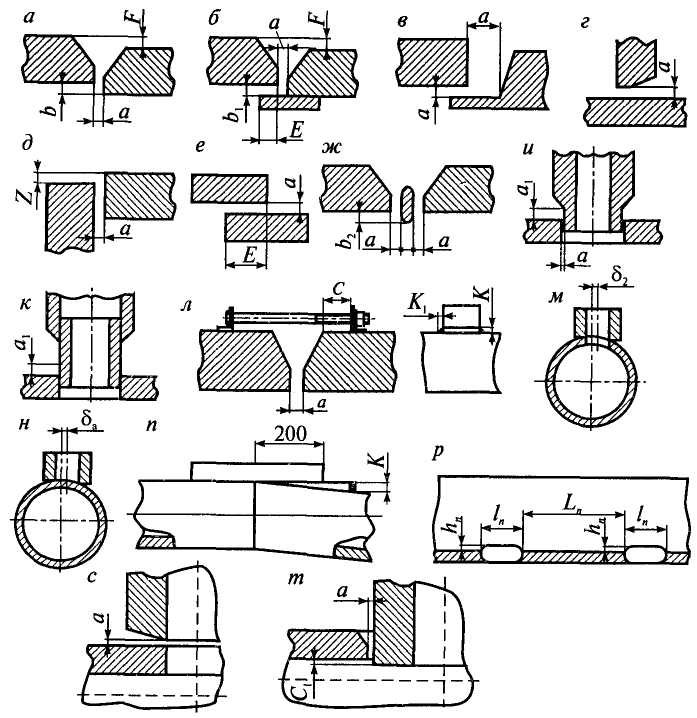 Рис. 3. Размеры, контролируемые при сборке соединения под сварку:а - стыковое соединение; б - стыковое соединение с остающейся подкладной пластиной (кольцом); в - стыковое замковое соединение; г - тавровое соединение; д - угловое соединение;е - нахлесточное соединение; ж - стыковое соединение с расплавляемой вставкой;и, к - угловые соединения штуцеров; л - соединение с приварными элементами временных креплений; м - соединение с несоосностью осей штуцера и корпуса; н - соединение с несоосностью осей в угловых соединениях труб; п - соединение с переломом осей цилиндрических деталей; р - прихватки соединения; с, т - тройниковое (угловое) соединение6.4.5. Визуальному и измерительному контролю подготовки и сборки деталей под сварку подлежат не менее 20 % деталей и соединений из числа представленных к приемке.Объем выборочного контроля качества подготовки и сборки деталей под сварку может быть увеличен или уменьшен в зависимости от требований НД, ПТД и ПКД или по требованию Заказчика.При выявлении отклонений от требований рабочих чертежей и (или) ПТД, которые могут привести к ухудшению качества сварных соединений, объем выборочного контроля должен быть увеличен вдвое для группы однотипных деталей (соединений). Если при дополнительном контроле вторично будут выявлены отклонения от требований конструкторской документации и (или) ПТД, то объем контроля для группы деталей, подготовленных к приемке, должен быть увеличен до 100 %.Детали, забракованные при контроле, подлежат исправлению. Собранные под сварку соединения деталей, забракованные при контроле, подлежат разборке с последующей повторной сборкой после устранения причин, вызвавших их первоначальную некачественную сборку.6.4.6. Визуальный контроль удаления материала, подвергнутого термическому влиянию во время резки термическими способами (газовая, воздушно-дуговая, газофлюсовая, плазменная и др.), проводится на каждой детали, подвергавшейся резке.На кромках разделки не должно быть следов резки (для деталей из низкоуглеродистых, марганцовистых и кремнемарганцовистых сталей) и следов разметки (кернение), нанесенной на наружной поверхности деталей после резки.6.4.7. Требования к выполнению измерительного контроля при подготовке деталей под сборку приведены в табл. 3, а при сборке соединений под сварку - в табл. 4.Таблица 3Контролируемые параметры и средства измерений при подготовке деталей под сборкуПримечание: Допускаются другие способы и средства измерений, обеспечивающие требуемую ПТД точность измерения параметров подготовки деталей под сборку к сварке.Таблица 4Контролируемые параметры и средства измерений при сборке деталей под сваркуПримечание: Допускаются другие способы и средства измерений, обеспечивающие требуемую ПТД точность измерения параметров подготовки деталей под сварку.6.4.8. Измерительный контроль величины зазора в соединении, величины смещения кромок и перелома плоскостей в соединениях следует выполнять не реже чем через один метр по длине шва, но не менее чем в трех сечениях, равномерно расположенных по длине шва, если в НД и ПТД не указаны другие требования. При невозможности (отсутствие доступа) контроля смещения кромок с внутренней стороны соединения оценку возможного смещения следует проводить по смещению наружных кромок деталей - размер F (рис. 3, а, б) или по смешению притупления "усов" V-образной разделки - размер Р (рис. 2, б, в, ж).6.4.9. Измерения в первую очередь следует выполнять на тех участках, которые вызывают сомнение по результатам визуального контроля.6.4.10. Визуальному контролю подлежит каждая прихватка в соединении. Измерительному контролю подвергаются прихватки, размеры которых вызывают сомнения по результатам визуального контроля.6.4.11. Измерения швов приварки временных технологических креплений и расстояния от приварного элемента крепления до кромки разделки выполняют в одном месте. Контролю подлежит каждое крепление.6.4.12. Перелом осей, собранных под сварку кольцевых соединений цилиндрических элементов, измеряется в 2-3 сечениях (в зоне максимального излома, выявленного при визуальном контроле) на расстоянии 200 мм от центра соединения. При отсутствии прямолинейного участка детали длиной 200 мм разрешается измерение размера проводить на участке меньшей длины с последующим пересчетом к длине 200 мм по формуле,где k1 и L - размер перелома осей и расстояние от соединения, на котором выполнено измерение (рис. 4). В случае когда измерения по данной методике не обеспечивают требуемой точности, измерения следует проводить по специальной методике.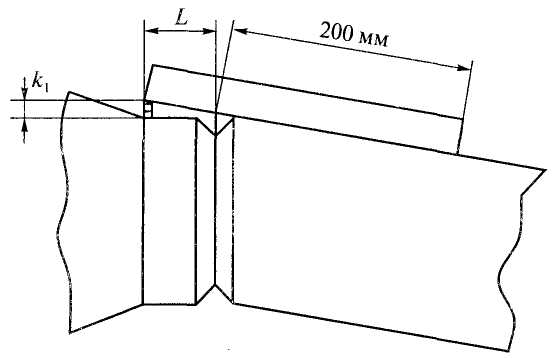 Рис. 4. Измерение перелома осей цилиндрических элементов 6.4.13. Несимметричность в поперечном сечении штуцера привариваемой трубы в угловом соединении определяется путем выполнения не менее двух измерений в одном сечении. Разрешается выполнять измерительный контроль несимметричности отверстия под штуцер привариваемой трубы в угловом соединении на стадии контроля подготовки деталей под сварку.6.4.14. Схемы измерения отдельных размеров подготовки деталей под сборку и сборки соединений под сварку с помощью шаблона универсального типа УШС приведены на рис. 5. Допускается применение шаблонов конструкций В.Э. Ушерова-Маршака и А.И. Красовского (рис. 6 и 7).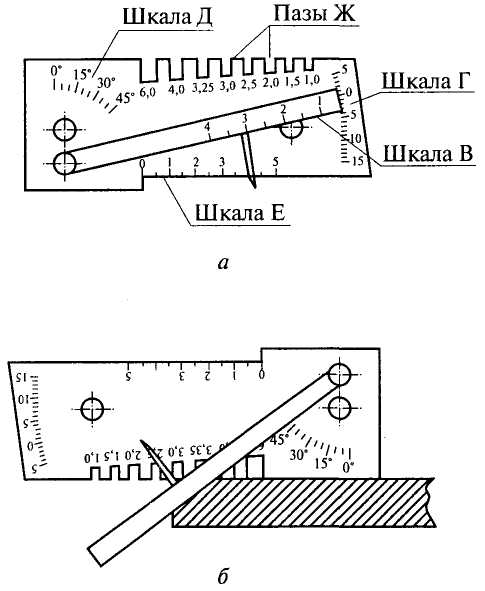 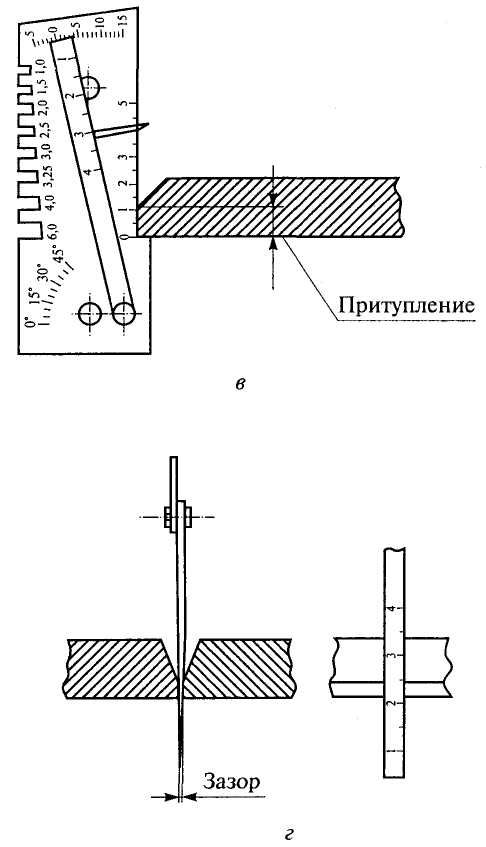 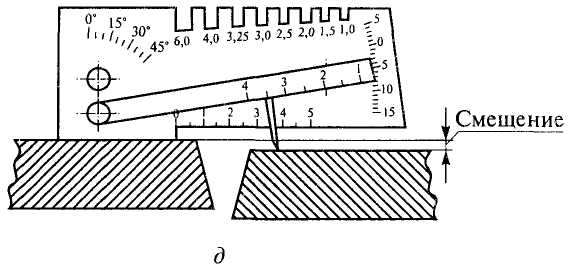 Рис. 5. Контроль универсальным шаблоном сварщика УШСа - общий вид шаблона УШС; б - измерение угла скоса разделки ; в - измерение размера притупления кромки р; г - измерение зазора в соединении а; д - измерение смещения наружных кромок деталей F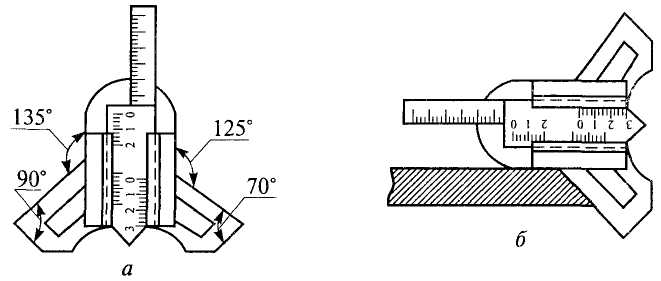 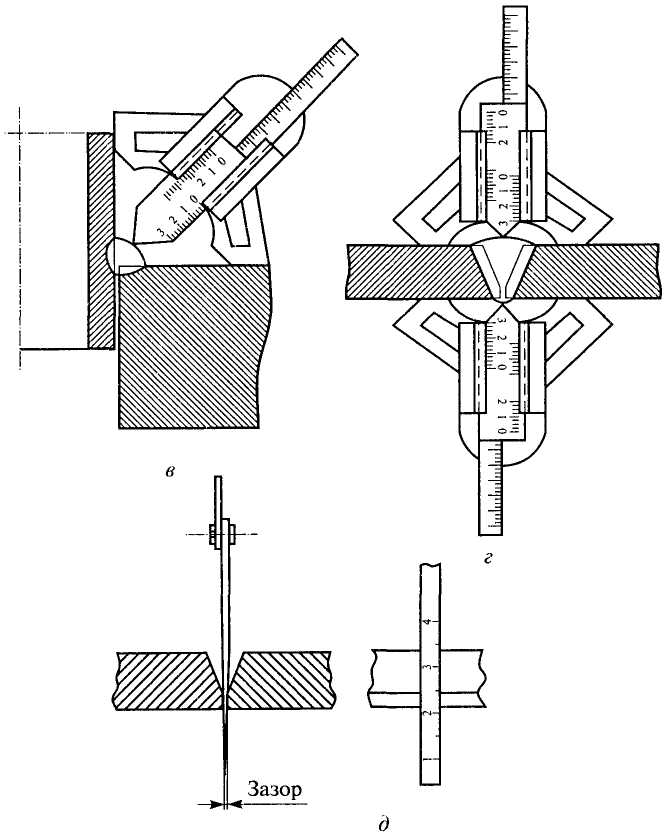 Рис. 6. Контроль шаблоном конструкции В.Э. Ушерова-Маршакаа - общий вид шаблона; б - измерение угла скоса разделки ; в - измерение высоты катета углового шва К; г - измерение высоты валика усиления g и выпуклости корня шва g1 стыкового сварного соединения; д - измерение зазора а в соединении при подготовке деталей к сварке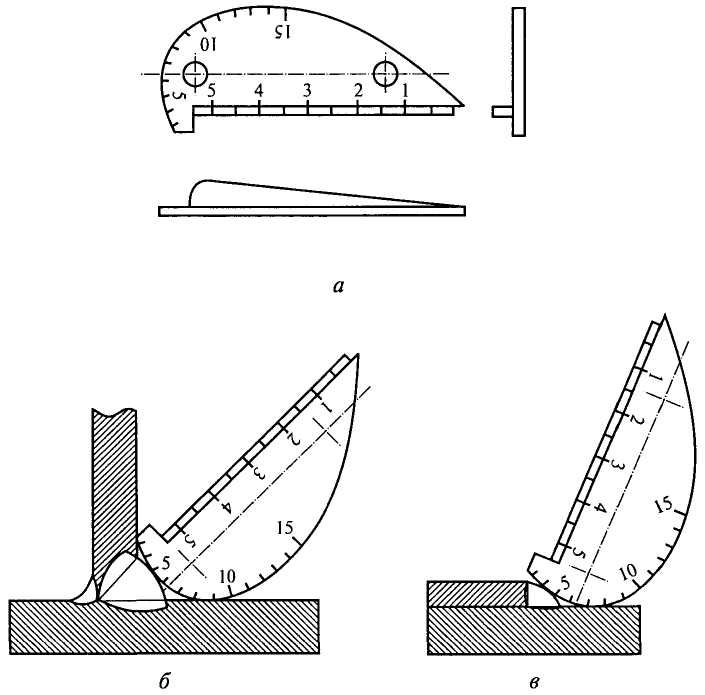 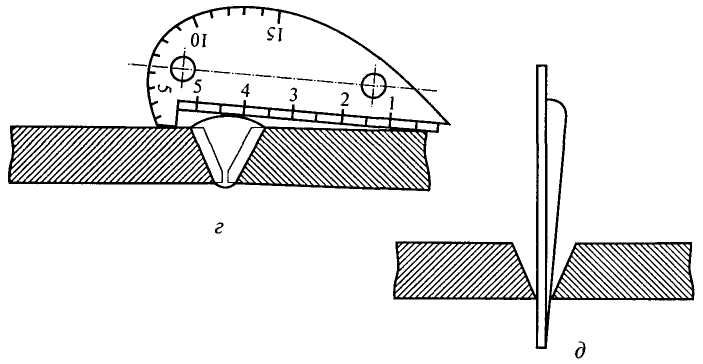 Рис. 7. Контроль шаблоном конструкции А.И. Красовскогоа - общий вид шаблона; б, в - контроль тавровых и нахлесточных сварных соединений;г - контроль стыковых сварных соединений; д - измерение зазора между кромками6.5. Порядок выполнения визуального и измерительного контроля сварных соединений (наплавок)6.5.1. Визуальный и измерительный контроль сварных соединений (наплавок) выполняется при производстве сварочных (наплавочных) работ и на стадии приемосдаточного контроля готовых сварных соединений. В случае если контролируется многослойное сварное соединение, визуальный контроль и регистрация его результатов могут проводиться после выполнения каждого слоя (послойный визуальный контроль в процессе сварки).Послойный визуальный контроль в процессе сварки выполняется в случае невозможности проведения ультразвукового или радиационного контроля, а также по требованию Заказчика или в соответствии с ПТД.6.5.2. Послойный визуальный контроль в процессе сварки выполняется с целью выявления недопустимых поверхностных дефектов (трещин, пор, включений, прожогов, свищей, усадочных раковин, несплавлений, грубой чешуйчатости, западаний между валиками, наплывов) в каждом слое (валике) шва. Выявленные при контроле дефекты подлежат исправлению перед началом сварки последующего слоя (валика) шва. По требованию Заказчика или в соответствии с ПТД сварные соединения, выполненные с послойным визуальным контролем, подлежат дополнительно контролю капиллярной или магнитопорошковой дефектоскопией на доступных участках.6.5.3. В выполненном сварном соединении визуально следует контролировать:отсутствие (наличие) поверхностных трещин всех видов и направлений;отсутствие (наличие) на поверхности сварных соединений дефектов (пор, включений, скоплений пор и включений, отслоений, прожогов, свищей, наплывов, усадочных раковин, подрезов, непроваров, брызг расплавленного металла, западаний между валиками, грубой чешуйчатости, а также мест касания сварочной дугой поверхности основного материала);качество зачистки металла в местах приварки временных технологических креплений, гребенок индуктора и бобышек крепления термоэлектрических преобразователей (термопар), а также отсутствие поверхностных дефектов в местах зачистки;качество зачистки поверхности сварного соединения изделия (сварного шва и прилегающих участков основного металла) под последующий контроль неразрушающими методами (в случае, если такой контроль предусмотрен ПТД);наличие маркировки (клеймения) шва и правильность ее выполнения.6.5.4. В выполненном сварном соединении измерениями необходимо контролировать:размеры поверхностных дефектов (поры, включения и др.), выявленных при визуальном контроле;высоту и ширину шва, а также вогнутость и выпуклость обратной стороны шва в случае доступности обратной стороны шва для контроля;высоту (глубину) углублений между валиками (западания межваликовые) и чешуйчатости поверхности шва;подрезы (глубину и длину) основного металла;отсутствие непроваров (за исключением конструктивных непроваров) с наружной и внутренней стороны шва;размеры катета углового шва;отсутствие переломов осей сваренных цилиндрических элементов.Измеряемые параметры и требования к выполнению измерительного контроля сварных швов приведены на рис. 8 и в табл. 5.Таблица 5Требования к измерениям сварных швов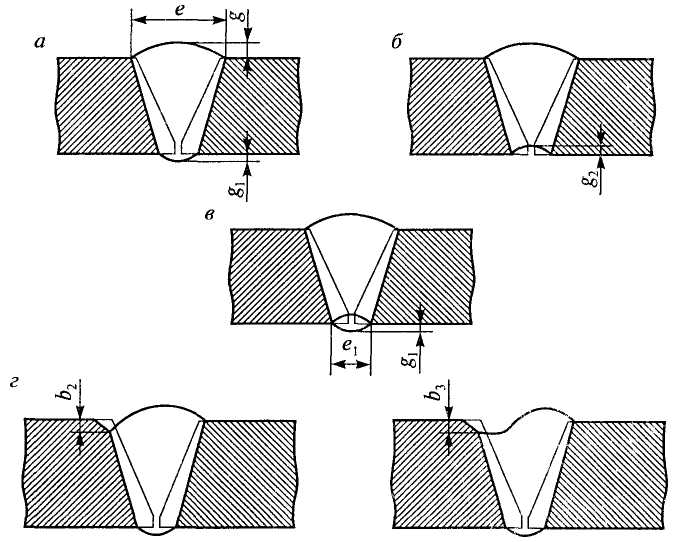 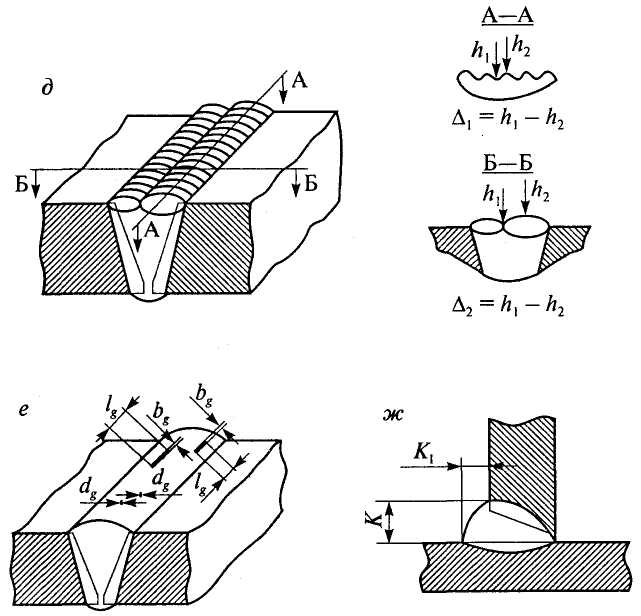 Рис. 8. Конструктивные элементы и дефекты сварного шва, подлежащие измерительному контролюа, б - размеры (ширина, высота) стыкового одностороннего шва с наружной и внутренней стороны; в - то же двухстороннего сварного шва; г - подрез и неполное заполнение разделки кромок; д - чешуйчатость (1) шва и западание между валиками шва (2); е - размеры поверхностных включений (диаметр - dg; длина - lg; ширина - bg включения); ж - размеры катета шва углового (таврового, нахлесточного) соединения6.5.5. Измерительный контроль геометрических размеров сварного соединения (конструктивных элементов сварных швов, геометрического положения осей или поверхностей сваренных деталей, углублений между валиками и чешуйчатости поверхности шва, выпуклости и вогнутости корня односторонних швов и т.д.) следует проводить в местах, указанных в рабочих чертежах, НД, ПТД или ПДК, а также в местах, где допустимость указанных показателей вызывает сомнения по результатам визуального контроля.При контроле стыковых сварных соединений труб наружным диаметром до 89 мм включительно с числом однотипных соединений более 50 на одном изделии допускается определение размеров шва выполнять на 10-20 % соединений в одном-двух сечениях, при условии, что при визуальном контроле, которому подвергают все соединения, нет сомнений в части отклонения размеров (ширина, высота) шва от допуска.6.5.6. При измерительном контроле наплавленного антикоррозионного покрытия его толщину на цилиндрических поверхностях проводить не менее чем через 0,5 м в осевом направлении и через каждые 60° по окружности при ручной наплавке и 90° при автоматической наплавке.На плоских и сферических поверхностях проводят не менее одного замера на каждом участке размером до 0,5 м  0,5 м при автоматической наплавке.6.5.7. При контроле угловых швов сварных соединений катеты сварного шва измеряют с помощью специальных шаблонов (рис. 11). Определение размеров высоты, выпуклости и вогнутости углового шва выполняется расчетным путем и только в тех случаях, когда это требование предусмотрено конструкторской документацией. Измерение выпуклости, вогнутости и высоты углового шва проводится с помощью шаблонов, например шаблоном В.Э. Ушерова-Маршака (см. рис. 6).6.5.8. Измерение глубины западаний между валиками при условии, что высоты валиков отличаются друг от друга, выполняют относительно валика, имеющего меньшую высоту. Аналогично определяют и глубину чешуйчатости валика (по меньшей высоте двух соседних чешуек).6.5.9. Измерительный контроль сварных соединений и наплавок (высота и ширина сварного шва, толщина наплавки, размеры катетов угловых швов, западания между валиками, чешуйчатость шва, выпуклость и вогнутость корневого шва, величина перелома осей соединяемых цилиндрических элементов, форма и размеры грата и т.д.), указанный в п.п. 6.5.5, 6.5.8 и табл. 8, следует выполнять на участках шва, где допустимость этих показателей вызывает сомнение по результатам визуального контроля, если в НД и ПТД не содержится других указаний.6.5.10. Выпуклость (вогнутость) стыкового шва оценивается по максимальной высоте (глубине) расположения поверхности шва от уровня расположения наружной поверхности деталей. В том случае, когда уровни поверхностей деталей одного типоразмера (диаметр, толщина) отличаются друг от друга, измерения следует проводить относительно уровня поверхности детали, расположенной выше уровня поверхности другой детали (рис. 12).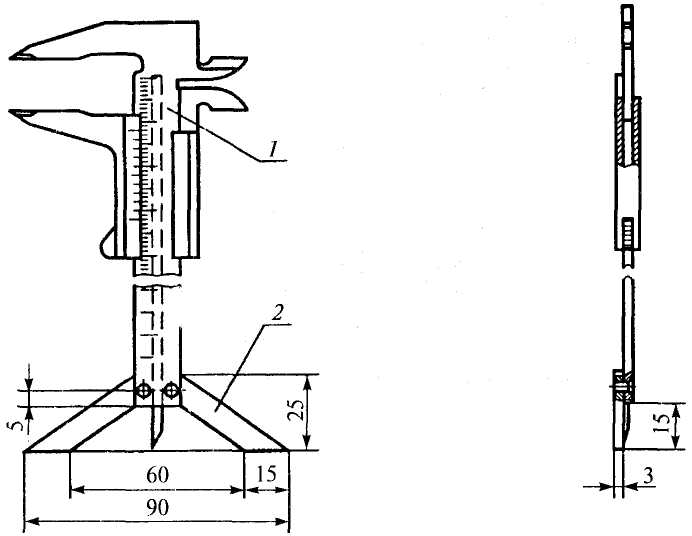 Рис. 9. Штангенциркуль типа ШЦ-1 с опорой1 - штангенциркуль; 2 - опора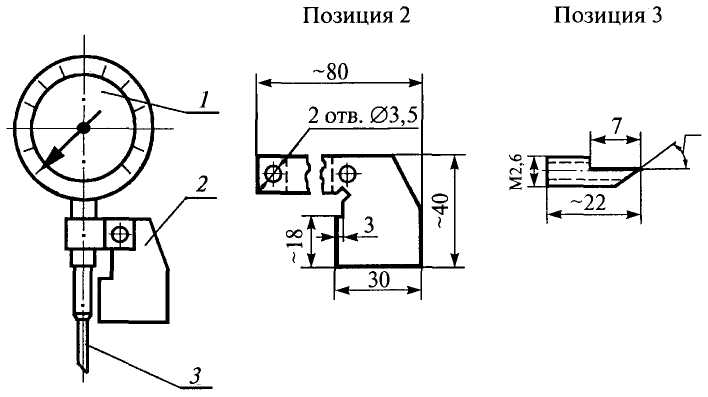 Рис. 10. Приспособление для измерения глубины подрезов1 - индикатор "0-10" с поворотной шкалой; 2 - опорный кронштейн; 3 - измерительная игла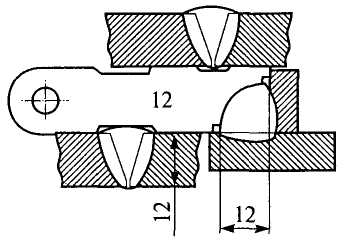 Рис. 11. Специальный шаблон для контроля сварных швов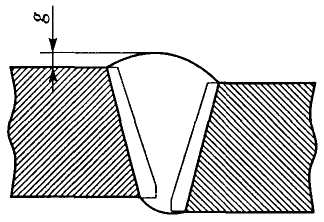 Рис. 12. Измерение выпуклости (вогнутости) стыкового шва (g) при различном уровне наружных поверхностей деталей, вызванным смещением при сборке соединения под сваркуВ том случае, когда выполняется сварка деталей с различной толщиной стенки и уровень поверхности одной детали превышает уровень поверхности второй детали, оценку выпуклости (вогнутости) поверхности шва выполняют относительно линии, соединяющей края поверхности шва в одном сечении (рис. 13).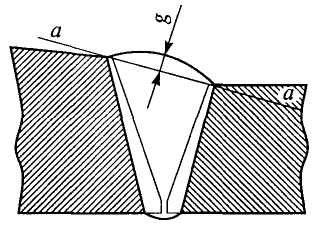 Рис. 13. Измерение выпуклости (вогнутости) стыкового шва (g) при различном уровне наружных поверхностей деталей, вызванном разницей в толщинах стенок6.5.11. Выпуклость (вогнутость) углового шва оценивается по максимальной высоте (глубине) расположения поверхности шва от линии, соединяющей края поверхности шва в одном поперечном сечении (рис. 14)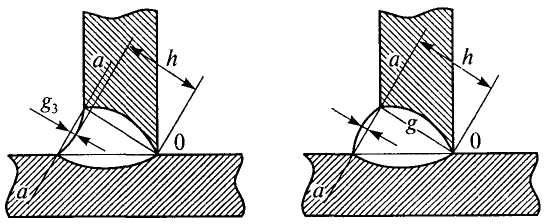 Рис. 14. Измерение выпуклости (g) и вогнутости (g3) наружной поверхности и высоты (h) углового шва6.5.12. Размеры выпуклости (вогнутости) стыкового (рис. 13) и углового (рис. 14) швов определяются шаблонами, например, конструкции В.Э. Ушерова-Маршака или специально для этой цели предназначенными специализированными шаблонами.6.5.13. Выпуклость (вогнутость) корня шва оценивается по максимальной высоте (глубине) расположения поверхности корня шва от уровня расположения внутренних поверхностей сваренных деталей.В том случае, когда уровни внутренних поверхностей разные, измерения выпуклости (вогнутости) корня шва следует проводить согласно рисунку 15.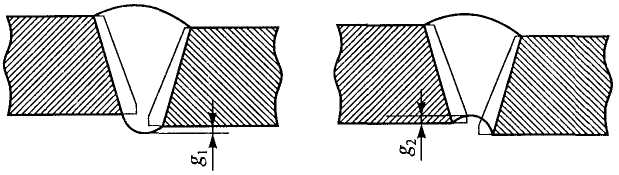 Рис. 15. Измерение выпуклости (g1) и вогнутости (g2) корня шва стыкового одностороннего шва6.5.14. Измерения отдельных размеров сварного соединения с помощью универсального шаблона типа УШС приведены на рис. 16.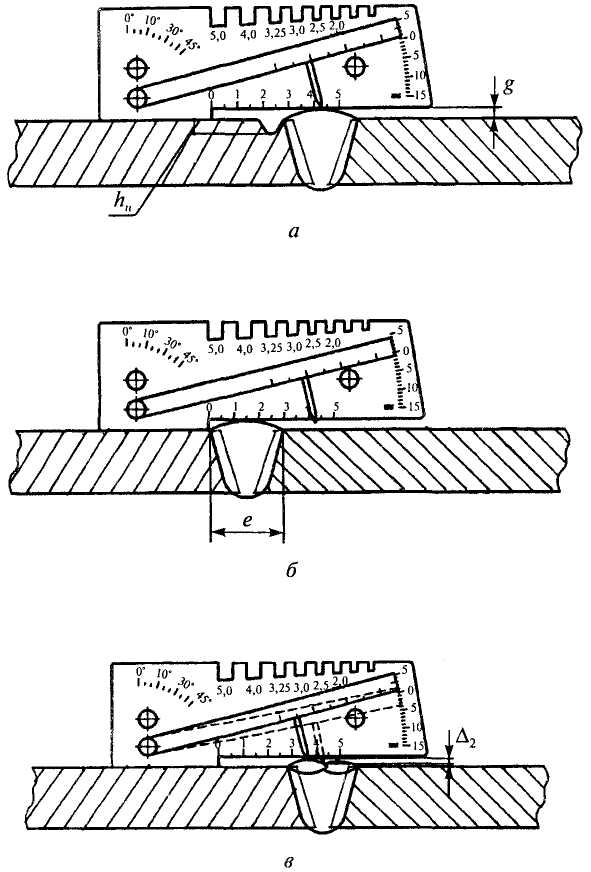 Рис. 16. Измерения с помощью шаблона УШС размеров сварного шва:а - измерение высоты шва (g) и глубины подреза (hп); б - измерение ширины шва (е);в - измерение западаний между валиками (2)6.5.15. Измерения чешуйчатости и западаний между валиками шва, глубины и высоты углублений (выпуклостей) в сварном шве и металле разрешается определять по слепку, снятому с контролируемого участка. Для этого применяют пластилин, воск, гипс и другие материалы. Измерения проводят с помощью измерительной лупы или на микроскопе после разрезки слепка механическим путем.6.5.16. Измерения перелома осей цилиндрических элементов и углового смещения плоскостей деталей, а также несимметричности штуцера (привариваемой трубы в угловом соединении труб) следует выполнять с учетом п. 6.6.9 и п. 6.6.10.6.6. Порядок выполнения визуального и измерительного контроля сварных конструкций (узлов, элементов)6.6.1. Визуальный контроль сварных конструкций (узлов, элементов) предусматривает проверку:отклонений по взаимному расположению элементов сварной конструкции;наличия маркировки сварных соединений;наличия маркировки сварных конструкций (узлов);отсутствия поверхностных повреждений материала, вызванных отклонениями в технологии изготовления, транспортировкой и условиями хранения;отсутствия неудаленных приварных элементов (технологического крепления, выводных планок, гребенок, бобышек и т.п.).6.6.2. Измерительный контроль гнутых колен труб предусматривает проверку:отклонения от круглой формы (овальность) в любом сечении гнутых труб (колен);толщины стенки в растянутой части гнутого участка трубы (рекомендуется проводить толщиномерами);радиуса гнутого участка трубы (колена);высоты волнистости (гофры) на внутреннем обводе гнутой трубы (колена);неровностей (плавных) на внешнем обводе (в случаях, установленных НД);предельных отклонений габаритных размеров.6.6.3. Измерительный контроль тройников и коллекторов с вытянутой горловиной предусматривает проверку:эксцентриситета оси горловины относительно оси корпуса;радиусов перехода наружной и внутренней поверхностей горловины к корпусу;размеров местных углублений от инструмента на внутренней поверхности тройника, вызванных применяемым инструментом;уменьшения диаметра корпуса вследствие утяжки металла при высадке (вытяжке) горловины;угла конуса на наружной поверхности патрубка;местного утолщения стенки горловины, овальности прямых участков корпуса тройника по наружному диаметру в месте разъема штампа;кольцевого шва присоединения переходного кольца.6.6.4. Измерительный контроль переходов, изготовленных методами подкатки (последовательного обжима), осадки в торец и вальцовкой листовой стали с последующей сваркой предусматривает проверку:размеров углублений и рисок на внутренней поверхности обжатого конца, носящих характер ужимин;утолщения стенки на конической части перехода;формы и размеров шва, отсутствия недопустимых поверхностных дефектов.6.6.5. Измерительный контроль сварных изделий (деталей) - тройников, фланцевых соединений, секторных отводов, коллекторов, трубных блоков и т.д. предусматривает проверку:размеров перекосов осей цилиндрических элементов;прямолинейности образующей изделия;отклонения штуцера (привариваемой трубы, патрубка) от перпендикулярности относительно корпуса (трубы, листа), в который вваривается штуцер (труба, патрубок);отклонения осей концевых участков сварных секторных отводов;кривизны (прогиба) корпуса (трубы) сварных угловых соединений труб (вварка трубы, штуцера);отклонения размеров, определяющих расположение штуцеров в блоках;отклонения оси прямых блоков от проектного положения;отклонения габаритных размеров сварных деталей и блоков.6.6.6. Контроль геометрических размеров колен и труб гнутых, а также прямых гнутых деталей и блоков должен проводиться методом плазирования (наложением на плаз с контрольным чертежом) с последующим измерением отклонений измерительным инструментом (линейка, щуп, штангенциркуль, шаблон, оптические приборы и др.). Замеры отклонений гнутых труб (колен) проводятся относительно наружной поверхности. Схемы измерений отдельных отклонений приведены на рис. 17.6.6.7. Величина овальности в любом сечении детали определяется по следующим формулам:,или,или,и  - максимальное и минимальное значение наружного диаметра. Измерение  и  выполнять в поперечном сечении детали, имеющей наибольшие отклонения; - номинальное значение наружного диаметра.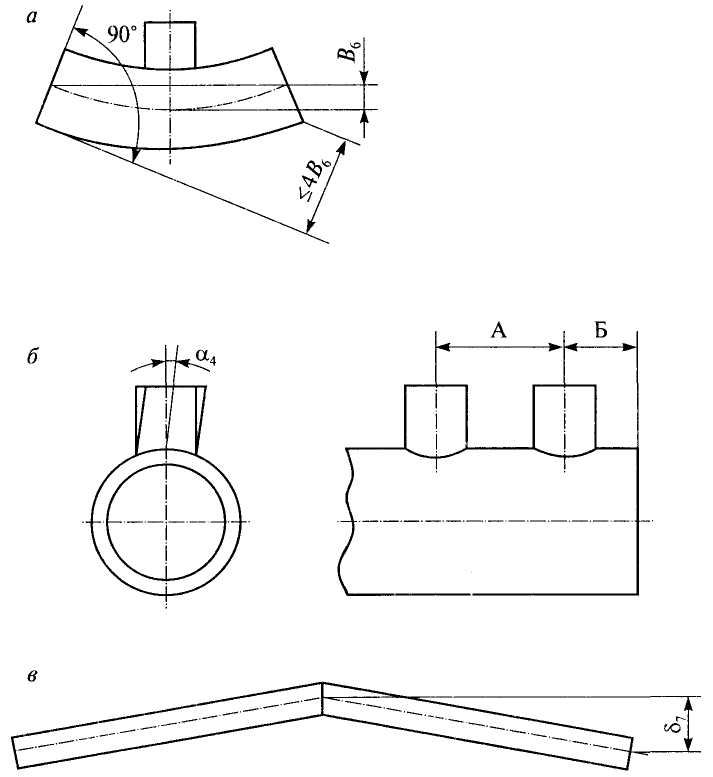 Рис. 17 - Схема измерений отдельных отклонений трубных деталей и блокова - отклонение (перелом) оси тройника сварного (В6); б - отклонение штуцеров от проектного положения (4) и размеры расположения штуцеров по длине трубы (коллектора) (А и Б);в - отклонение (перелом) оси блока трубопровода (7)6.6.8. Измерение толщины стенки гнутых деталей (элементов), в том числе вытянутой горловины тройников и коллекторов, а также утолщения стенки на конической части перехода, изготовленного методами прокатки и осадки в торец, рекомендуется проводить ультразвуковыми приборами (толщиномерами).6.6.9. Перелом осей трубных деталей и прямолинейность образующей определяется в 2-3 сечениях в зоне максимального перелома (отклонения образующей от прямолинейности), выявленного при визуальном контроле. Измерение выполнять в соответствии с требованиями, приведенными в п. 6.4.12 и рис. 3. В случае когда измерения по данной методике не обеспечивают требуемой точности, измерения следует проводить по специальной методике.6.6.10. Отклонение от перпендикулярности наружной поверхности (оси) штуцера к корпусу (трубе) определяется в двух взаимно перпендикулярных сечениях (рис. 18).6.6.11. Определение диаметра труб при измерении рулеткой проводится по формуле:,где Р - длина окружности, измеренная рулеткой, мм; = 3,1416;t - толщина ленты рулетки, мм.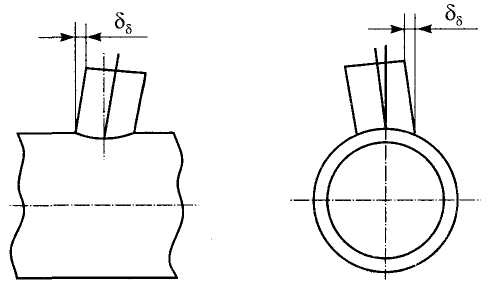 Рис. 18 - Измерение отклонения () от перпендикулярности наружной поверхности штуцера6.6.12. Измерения следует выполнять на участках, угловые и линейные размеры которых вызывают сомнение по результатам визуального контроля.6.7. Порядок выполнения визуального и измерительного контроля при устранении дефектов в материале и сварных соединениях (наплавках)6.7.1. При ремонте дефектных участков визуально необходимо контролировать:полноту удаления дефекта, выявленного при визуальном контроле и контроле другими методами неразрушающего контроля;форму выборки дефектного участка; форму обработки кромок выборки; чистоту (отсутствие визуально наблюдаемых загрязнений, пыли, продуктов коррозии, масла и т.п.) поверхности выборки и прилегающих к ней поверхностей;ширину зоны зачистки механическим путем поверхностей материала, прилегающих к кромкам выборки;отсутствие (наличие) дефектов (трещин, пор, включений, скоплений пор и включений, свищей, прожогов, наплывов, усадочных раковин, подрезов, непроваров, брызг расплавленного металла, западаний между валиками, грубой чешуйчатости и т.п.) на поверхности шва заварки выборки и на прилегающих к выборке участках материала.6.7.2. При ремонте дефектных участков в материале и сварных соединениях измерением необходимо контролировать:размеры выборки дефектного участка;размеры разделки кромок выборки (угол скоса, радиусы начала и окончания выборки, толщину перемычки металла при исправлении трещин и т.п.);ширину зоны зачистки механическим путем участков материала, прилегающих к кромкам выборки;размеры дефектов на поверхности шва заварки выборки и прилегающих к нему участках материала, выявленные при визуальном контроле;шероховатость поверхностей выборки и прилегающих участков материала в зоне их зачистки (перед заваркой выборки), а также поверхностей материала перед проведением последующих методов неразрушающего контроля.6.8. Порядок выполнения визуального и измерительного контроля при эксплуатации, техническом диагностировании (освидетельствовании)6.8.1. Визуальный контроль материала и сварных соединений выполняют с целью выявления поверхностных повреждений (трещин, коррозионных повреждений, деформированных участков, наружного износа элементов и т.д.), образовавшихся в процессе эксплуатации изделий.Измерительный контроль материала и сварных соединений выполняют с целью определения соответствия геометрических размеров конструкций и допустимости повреждений материала и сварных соединений, выявленных при визуальном контроле, требованиям рабочих чертежей, ТУ, стандартов и паспортов.6.8.2. При визуальном контроле материала и сварных соединений проверяют:отсутствие (наличие) механических повреждений поверхностей;отсутствие (наличие) формоизменения элементов конструкций (деформированные участки, коробление, провисание и другие отклонения от первоначального расположения);отсутствие (наличие) трещин и других поверхностных дефектов, образовавшихся (получивших развитие) в процессе эксплуатации;отсутствие коррозионного и механического износа поверхностей.6.8.3. При измерительном контроле состояния материала и сварных соединений определяют:размеры механических повреждений материала и сварных соединений;размеры деформированных участков материала и сварных соединений, в том числе длину, ширину и глубину вмятин, выпучин, отдулин;овальность цилиндрических элементов, в том числе гибов труб;прямолинейность (прогиб) образующей конструкции (элемента);фактическую толщину стенки материала (при возможности проведения прямых измерений);глубину коррозионных язв и размеры зон коррозионного повреждения, включая их глубину.6.8.4. Разметку поверхности для измерения толщины стенок рекомендуется проводить термостойкими и хладостойкими маркерами, а при их отсутствии - краской или мелом.VII. ОЦЕНКА РЕЗУЛЬТАТОВ КОНТРОЛЯ7.1. Оценку качества материала изготовленных деталей, подготовки кромок деталей, сборки деталей под сварку, выполненного сварного соединения (наплавки) и конструкций в целом, швов заварки дефектных участков по результатам визуального и измерительного контроля проводят по нормам, согласованным с Госгортехнадзором России.7.2. В приложении Е приведены рекомендуемые размерные показатели для норм оценки качества по результатам визуального и измерительного контроля.VIII. РЕГИСТРАЦИЯ РЕЗУЛЬТАТОВ КОНТРОЛЯРезультаты визуального и измерительного контроля на стадиях входного контроля материала и производства работ по изготовлению, монтажу, ремонту [подготовка деталей, сборка деталей под сварку, сварные соединения (наплавки), исправление дефектов] технических устройств и сооружений, а также в процессе эксплуатации технических устройств и сооружений фиксируются в учетной (журнал учета работ по визуальному и измерительному контролю) и отчетной (акты, заключения, протоколы) документации.Рекомендуемые формы документов, оформляемых по результатам контроля, приведены в приложении Ж.В случаях, предусмотренных технологической документацией, на поверхности проконтролированных материалов (полуфабрикатов, заготовок, деталей) и готовых сварных соединений (наплавок) контролером по завершении каждого этапа работ по визуальному и измерительному контролю ставится клеймо, подтверждающее положительные результаты контроля.IX. ТРЕБОВАНИЯ БЕЗОПАСНОСТИПеред допуском к проведению контроля все лица, участвующие в его выполнении, должны пройти соответствующий инструктаж по технике безопасности с регистрацией в специальном журнале.Инструктаж следует проводить периодически в сроки, установленные приказом по организации.Приложение АСправочноеТермины и определения основных понятий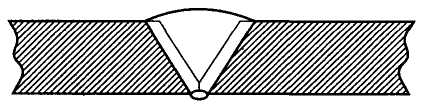 Рис. А.1. Стыковое соединение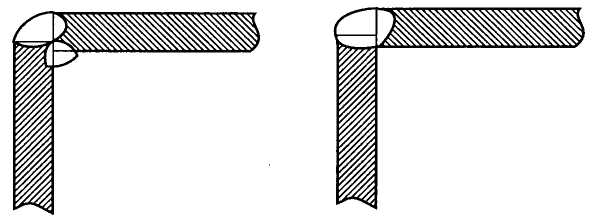 Рис. А.2. Угловое соединение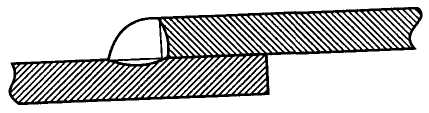 Рис. A.3. Нахлесточное соединение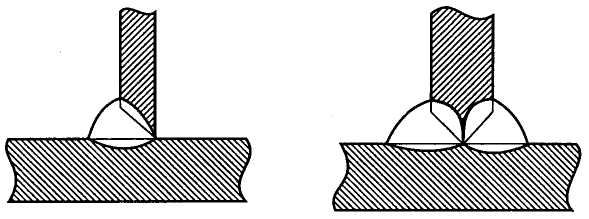 Рис. А.4. Тавровое соединение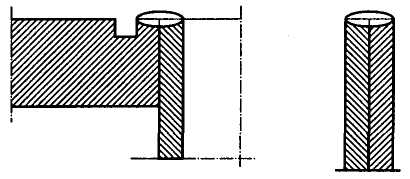 Рис. А.5. Торцовое соединение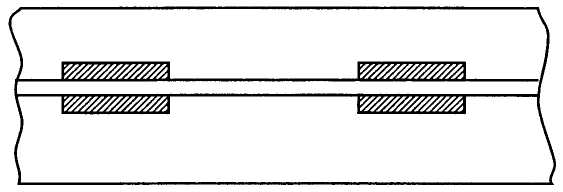 Рис. А.6. Цепной прерывистый шов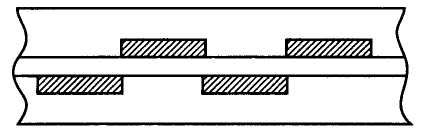 Рис. А.7. Шахматный прерывистый шов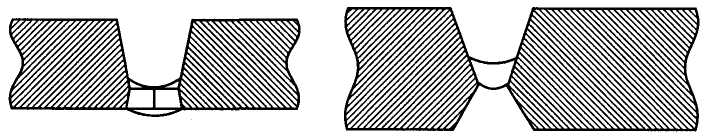 Рис. А.8. Корень шва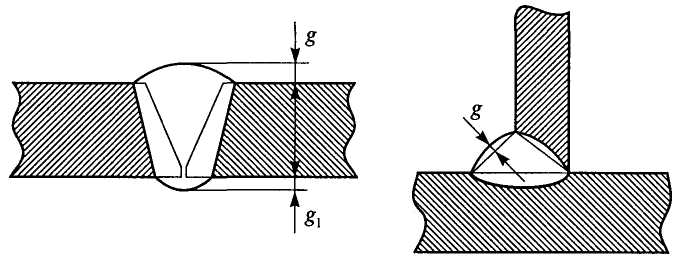 Рис. А.9. Выпуклость сварного шва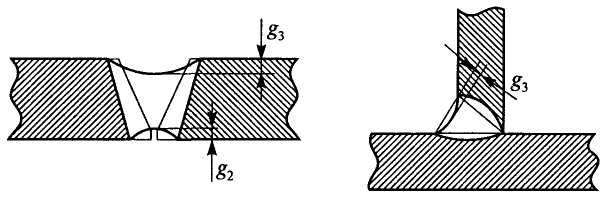 Рис. А.10. Вогнутость сварного шва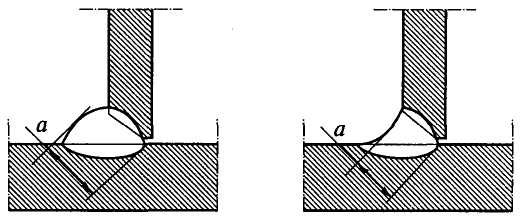 Рис. А.11. Толщина углового шва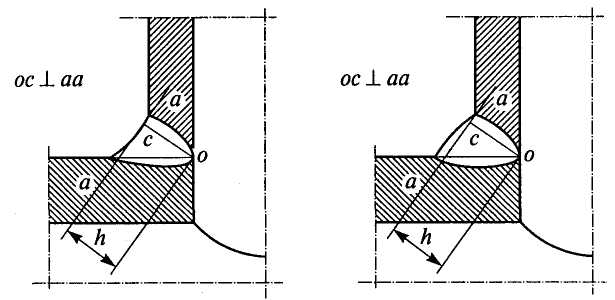 Рис. А.12. Расчетная высота углового шва (h)(расчетная высота двухстороннего углового шва определяется как сумма расчетных высот его частей, выполненных с разных сторон)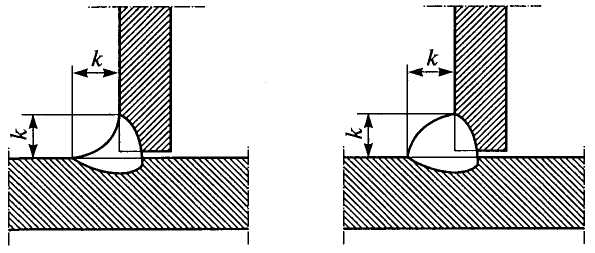 Рис. А.13. Катет углового шва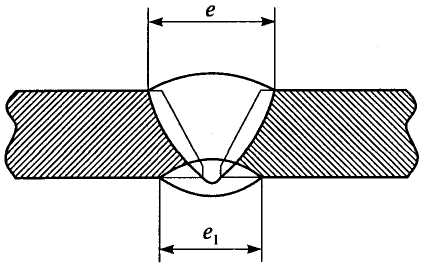 Рис. А.14. Ширина сварного шва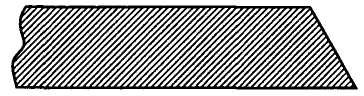 Рис. А.15. Скос кромки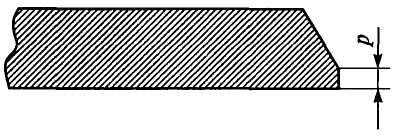 Рис. А.16. Притупление кромки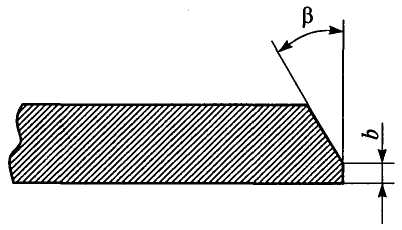 Рис. А.17. Угол скоса кромки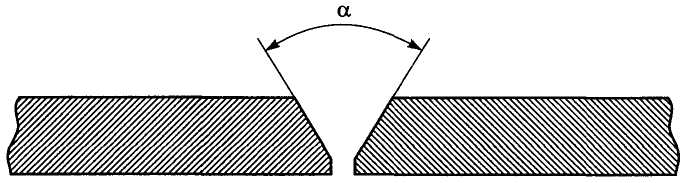 Рис. А.18. Угол разделки кромок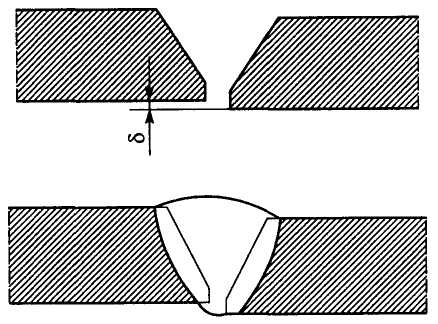 Рис. А.19. Смещение кромок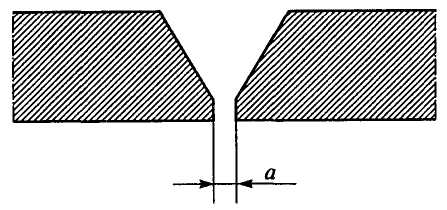 Рис. А.20. Зазор в соединении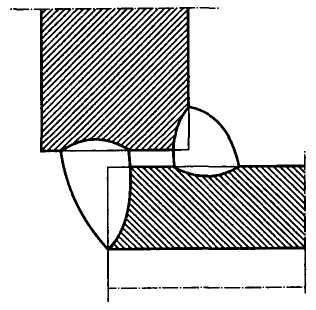 Рис. А.21. Конструктивный непровар (зазор)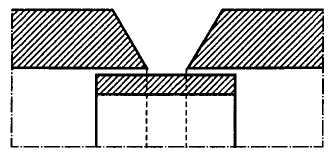 Рис. А.22. Остающаяся подкладная пластина (кольцо)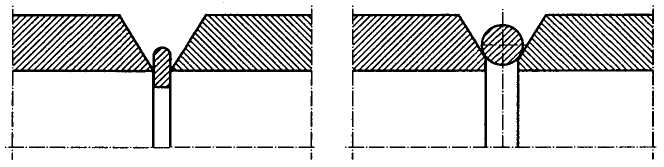 Рис. А.23. Расплавляемая вставка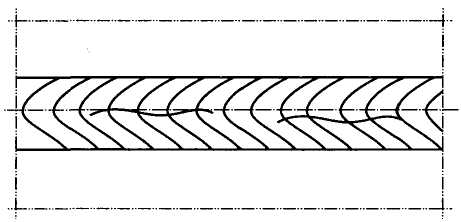 Рис. А.24. Продольные трещины сварного соединения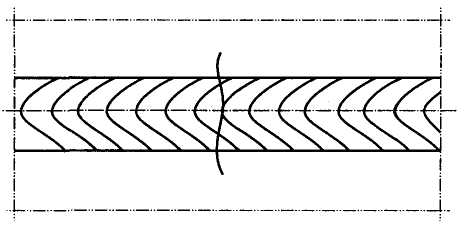 Рис. А.25. Поперечная трещина сварного соединения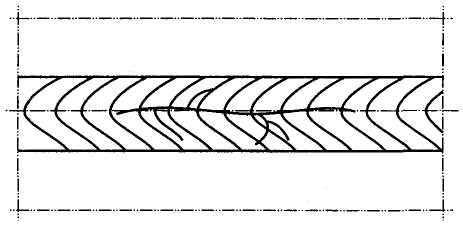 Рис. А.26. Разветвленная трещина сварного соединения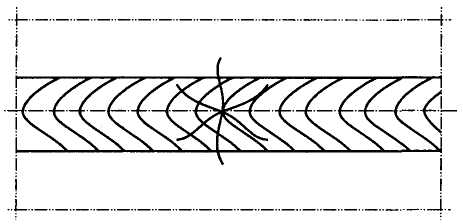 Рис. А.27. Радиальная трещина сварного соединения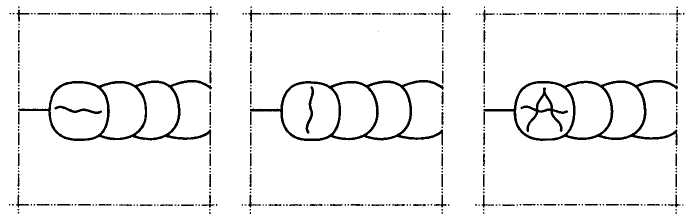 Рис. А.28. Кратерная трещина сварного соединения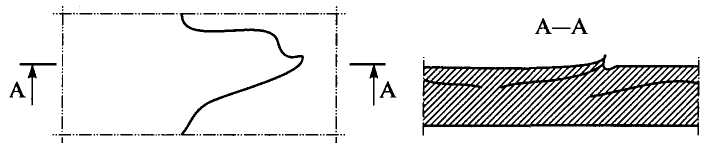 Рис. А.29. Отслоение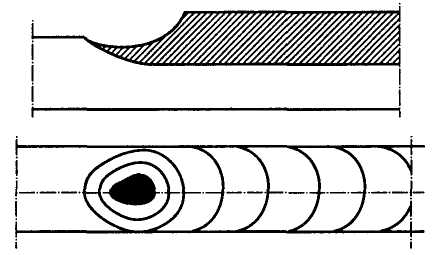 Рис. А.30. Кратер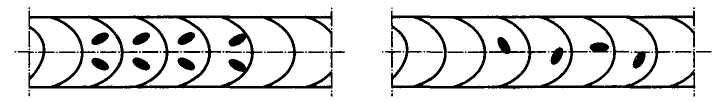 Рис. А.31. Свищ в сварном шве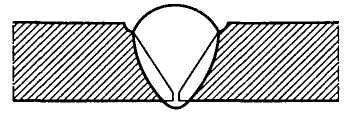 Рис. А.32. Подрез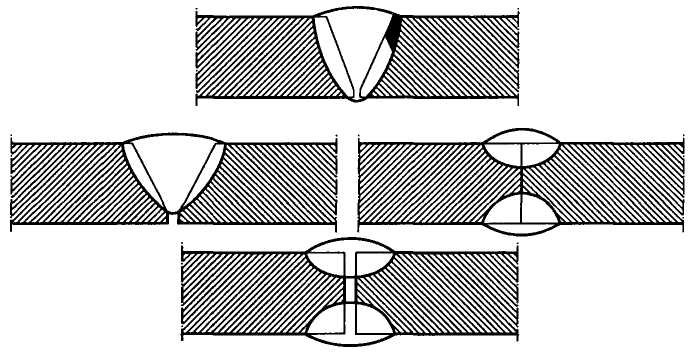 Рис. А.33. Непровар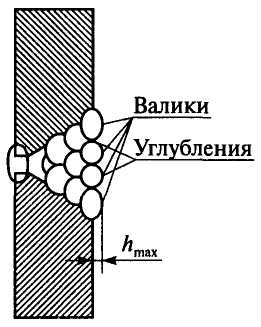 Рис. А.34. Углубления (западания) между валиками шва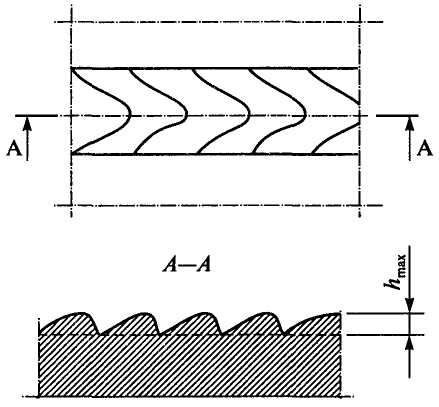 Рис. А.35. Чешуйчатость сварного шва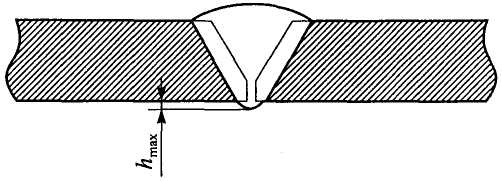 Рис. А.36. Выпуклость корня шва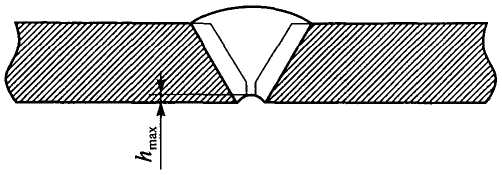 Рис. А.37. Вогнутость корня шва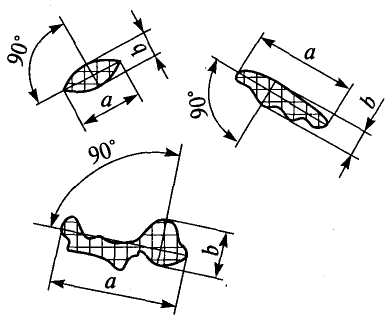 Рис. А.38. Максимальные размер и ширина включения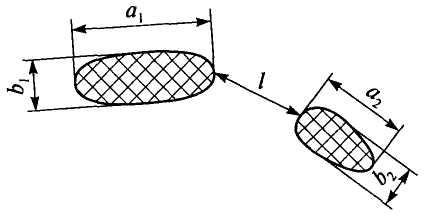 Рис. А.39. Включение одиночное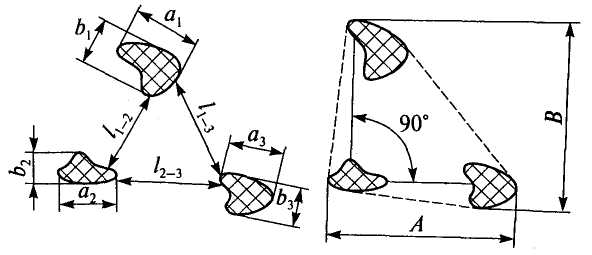 Рис. А.40. Скопление включений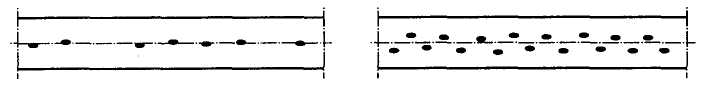 Рис. А.41. Цепочка пор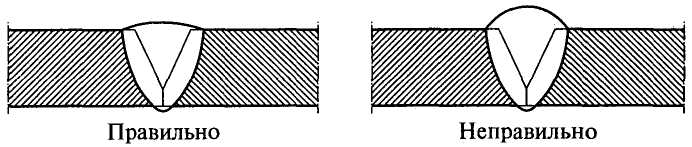 Рис. А.42. Превышение усиления сварного шва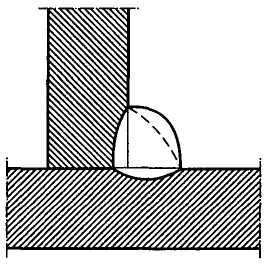 Рис. А.43. Превышение выпуклости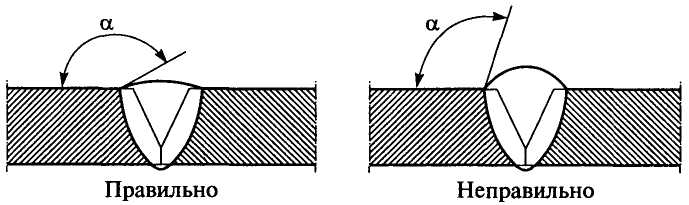 Рис. А.44. Неправильный профиль сварного шва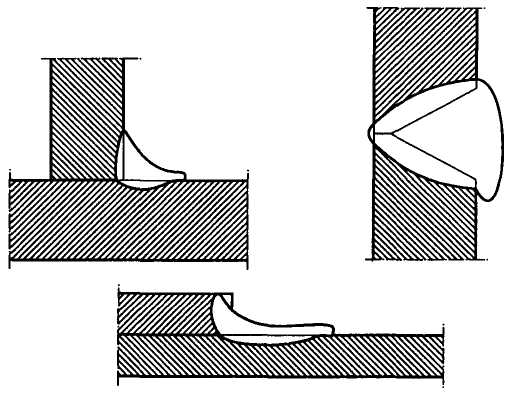 Рис. А.45. Наплыв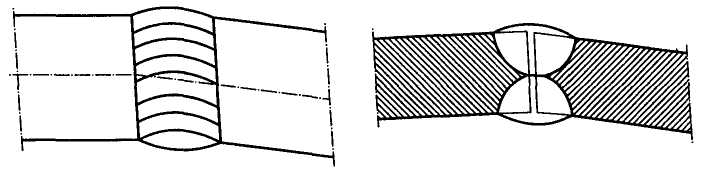 Рис. А.46. Перелом осей деталей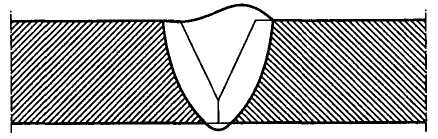 Рис. А.47 Не полностью заполненная разделка кромок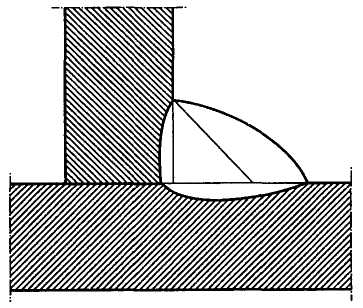 Рис. А.48. Асимметрия углового шва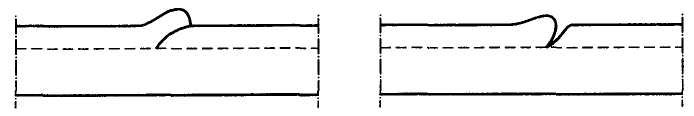 Рис. А.49. Плохое возобновление шваПриложение БРекомендуемоеТребования к содержанию Программы (плана, инструкции) входного контроляНастоящие требования распространяются на документацию по контролю основных и сварочных материалов.Программа (план, инструкция) входного контроля должна содержать следующие сведения:Наименование организации и службы, выполняющей входной контроль.Шифр Программы (плана, инструкции).Наименование материала или изделия.Наименование организации-поставщика.Номер партии (плавки).Количество продукции.Номер и дата сопроводительного документа.Объемы контроля.Способы контроля.Контролируемые параметры при контроле продукции неразрушающими и разрушающими методами с указанием нормативных показателей.Приложение ВРекомендуемоеТребования к содержанию Технологической карты визуального и измерительного контроляТехнологическая карта визуального и измерительного контроля должна содержать следующие сведения:1. Наименование организации и службы, выполняющей визуальный и измерительный контроль.2. Шифр карты.3. Наименование контролируемого изделия (группы однотипных изделий) с указанием стандарта или ТУ на изготовление (монтаж, ремонт).4. Наименование стадии контроля: входной контроль полуфабрикатов, контроль подготовки деталей под сборку, контроль сборки деталей под сварку, контроль готовых сварных соединений (наплавок), контроль устранения дефектов, контроль при эксплуатации.5. Требования к установке объекта контроля в требуемое положение (если это возможно) и к введению объекта в режим контроля (освещенность объекта).6. Порядок подготовки объекта контроля к проведению контроля.7. Последовательность операций контроля.8. Перечень контролируемых параметров с указанием нормативных значений при измерительном контроле.Примечание: При разработке карты следует руководствоваться указаниями настоящей Инструкции, а также требованиями НД, регламентирующей требования к визуальному и измерительному контролю, в том числе нормами оценки качества и конструкторской документации на изделие (сварное соединение или наплавку).Приложение ГРекомендуемоеТребования к содержанию Карты операционного контроляКарта операционного контроля разрабатывается организацией, выполняющей изготовление (монтаж, ремонт) изделия, либо специализированной проектно-технологической организацией и служит для фиксации результатов контроля работ преимущественно при подготовке и сборке деталей под сварку.В Карте должны быть отражены следующие сведения:наименование организации и службы, выполняющей операционный контроль;наименование оборудования (конструкции, трубопровода), обозначение чертежа или сварочного формуляра;наличие маркировки и (или) документации, подтверждающей приемку материала (полуфабриката) при входном контроле;чистота и отсутствие повреждений на кромках и прилегающих к ним поверхностях деталей;форма и размеры кромок, расточки (раздачи, калибровки) деталей;наличие и вид специальных приемов подготовки и сборки деталей (наплавка на кромках и внутренних поверхностях, подгибка)1;_______________1 При условии подгибки указываются температура металла при выполнении этой технологической операции и угол подгибки, а при условии наплавки - ее размеры, способ сварки и примененные сварочные материалы с указанием номера партии (наплавки) и стандарта, ТУ или паспорта;соответствие требованиям технической документации материала, формы и размеров подкладных пластин (колец, расплавляемых вставок);соответствие требованиям технической документации размеров зазоров, смещения кромок (с наружной и внутренней сторон), перелома осей и плоскостей соединяемых деталей в собранном под сварку соединении;наличие защитного покрытия на поверхностях деталей (в случаях, оговоренных технической документацией) и ширина зоны его нанесения;правильность сборки и крепления деталей, размеры собранного узла (последнее - в случаях, указанных в технологической документации);дата контроля, фамилия и инициалы лица (лиц), выполнявшего операционный контроль, и его (их) подпись;заключение о подготовке деталей к сборке под сварку.Заключение о качестве подготовки деталей и сборки соединения под сварку подписывается специалистом, выполнявшим контроль, и руководителем службы технического контроля.Приложение ДРекомендуемоеПримерный перечень средств визуального и измерительного контроля Таблица Д.1Типы луп, применяемые при визуальном и измерительном контролеТаблица Д.2Приборы и инструменты для измерительного контроляТаблица Д.3Приборы и средства измерений отклонений от прямолинейности и плоскостностиПримечание: Допускается применение других средств контроля при условии соответствия диапазонов измеряемых параметров и точности измерений требованиям НД.Приложение ЕРекомендуемоеРазмерные показатели для норм оценки качества по результатам визуального и измерительного контроля1. Нормы оценки качества принимают по следующим размерным показателям:номинальной толщине сваренных деталей - для стыковых соединений деталей одинаковой толщины (при предварительной обработке концов деталей путем расточки, раздачи, калибровки - по номинальной толщине деталей в зоне обработки);номинальной толщине более тонкой детали (из двух сваренных) - для стыковых сварных соединений деталей различной номинальной толщины (при предварительной обработке конца более тонкой детали - по ее номинальной толщине в зоне обработки);расчетной высоте углового шва - для угловых, тавровых и нахлесточных сварных соединений (для угловых и тавровых сварных соединений с полным проплавлением за размерный показатель допускается принимать номинальную толщину более тонкой детали);удвоенной номинальной толщине более тонкой детали (из двух сваренных) - для торцовых сварных соединений (кроме соединений вварки труб в трубные доски).2. Протяженность (длина, периметр) сварных соединений определяется по наружной поверхности сваренных деталей у краев шва (для соединений штуцеров, а также угловых и тавровых соединений по наружной поверхности привариваемой детали у края углового шва).3. Число одиночных включений, выявляемых при визуальном контроле, не должно превышать значений, указанных в НД на любом участке сварного соединения, длина которого регламентируется в НД. Для сварных соединений меньшей протяженности допустимое число одиночных включений уменьшают пропорционально уменьшению протяженности контролируемого соединения. Если при этом получается дробная величина, то она округляется до ближайшего целого числа.4. Требования к числу одиночных включений для наплавленных поверхностей определяются согласно требованиям НД.5. В сварных соединениях при визуальном и измерительном контроле не допускаются дефекты, превышающие установленные размеры.Приложение ЖРекомендуемоеФормы документов, оформляемых по результатам визуального и измерительного контроляПо результатам визуального и измерительного контроля оформляются:1. Журнал учета работ и регистрации визуального и измерительного контроля.2. Акт визуального и (или) измерительного контроля.3. Акт визуального и (или) измерительного контроля качества сварных швов в процессе сварки соединений.4. Протокол размеров.Примечание: Допускается оформление результатов контроля проводить в других документах, формы которых приведены в действующей НД, согласованной или утвержденной Госгортехнадзором России.________________________________________________________________________________(организация)АКТ № ___ от _______визуального и (или) измерительного контроля1. В соответствии с наряд-заказом (заявкой) __________________________________________номервыполнен _______________________________________________________________________(указать вид контроля (визуальный, измерительный)контроль _______________________________________________________________________(наименование и размеры контролируемого объекта,________________________________________________________________________________шифр документации, ТУ, чертежа, плавка (партия), номер объекта контроля)Контроль выполнен согласно ______________________________________________________наименование и (или) шифр________________________________________________________________________________технической документации2. При контроле выявлены следующие дефекты ______________________________________характеристика________________________________________________________________________________дефектов (форма, размеры, расположение и (или) ориентация________________________________________________________________________________для конкретных объектов)3. Заключение по результатам визуального и измерительного контроля________________________________________________________________________________________________________________________________________________________________________________________________________________________________________________Контроль выполнил ______________________________________________________________________________________________________________________________________________(уровень квалификации, № квалификационного удостоверения)________________________________________________________________________________(фамилия, инициалы, подпись)Руководитель работ по визуальномуи измерительному контролю ______________________________фамилия, инициалы, подписьПояснения к оформлению Акт визуального и (или) измерительного контроля1. В п. 1 указываются вид контроля - визуальный, измерительный или визуально-измерительный, а также наименование контролируемого объекта: полуфабрикат, заготовка, деталь, конструкция, подготовка кромки детали под сварку, собранное под сварку соединение, готовое сварное соединение, выборка дефектного участка в материале и (или) сварном соединении, изделие, а также наименование и (или) шифры производственно-контрольного документа (Программа входного контроля, Карта или схема контроля, Технологическая карта контроля, Карта или схема операционного контроля) и нормативного документа, регламентирующего требования к оценке качества контролируемого объекта при визуальном и измерительном контроле.При контроле материалов (полуфабрикатов, заготовок, поковок) в п. 1 указывается марка материала, размеры (диаметр, толщина) и номер партии.При контроле деталей и сборочных единиц в п. 1 указываются номер чертежа, размеры, марка материала (только для деталей), ее шифр согласно чертежу (стандарту).При контроле подготовки кромок деталей, сборки соединения под сварку и готовых сварных соединений в п. 1 указываются номера соединений согласно сварочному формуляру или схемы расположения сварных соединений, а также размеры деталей соединения (диаметр, толщина), марка материала и способ сварки (для готовых сварных соединений).При контроле выборок дефектных мест указываются наименование, марка материала и размеры объекта (диаметр, толщина), а также расположение выборки.2. При заполнении п. 2 Акта в нем указываются все отступления от норм НД, выявленные при контроле конкретных объектов (участков, соединений и пр.) в привязке к их номерам согласно сварочному формуляру, схеме расположения или схемы контроля.В тех случаях, когда объект контроля соответствует требованиям НД, в акте делается отметка - "дефекты отсутствуют". При этом указывают номера конкретных объектов в соответствии с документами, приведенными выше.Примечание: Допускается оформление одного Акта на партию однотипных полуфабрикатов, заготовок, деталей, конструкций.________________________________________________________________________________(организация)АКТ № _____ от _____визуального и (или) измерительного контроля качества сварных швов в процессе сварки соединения________________________________________________________________________________(наименование изделия и номер соединения)1. Настоящим актом удостоверяется факт выполнения сварщиком________________________________________________________________________________(Ф.И.О., клеймо)__________________________________ соединения ___________________________________тип (типы) соединений(см. сварочный формуляр), выполненного ___________________________________________________________________________________________________________________________указать способ сварки и положениев соответствии с требованиями технологии сварки ____________________________________________________________________________________________________________________(указать шифр технологии)и недоступного для контроля ______________________________________________________(указать способ контроля,________________________________________________________________________________предписанный конструкторской документацией)2. При послойном визуальном и измерительном контроле с оценкой качества по нормам________________________________________________________________________________для категории ___________________________________________________________________(шифр или наименование НД)установлено, что сварное соединение признано годным и соответствует требованиям________________________________________________________________________________(указать НД или конструкторскую документацию)Контроль выполнил: ______________________________________________________________________________________________________________________________________________(уровень квалификации, № квалификационного удостоверения)________________________________________________________________________________(фамилия, инициалы, подпись)Руководитель работ по визуальномуи измерительному контролю ______________________________фамилия, инициалы, подписьПримечание: Акт составляется на каждую сварную конструкцию (соединение или группу соединений), подвергнутое контролю в процессе сварки.Требования к оформлению Протокола размеров _________________________(изделие)Протокол размеров оформляется только в том случае, когда это указано в НД или ПКД на контролируемое изделие.Протокол размеров изделия (таблица) должен содержать фактические размеры изделия, выполненные в определенных сечениях, которые задаются Схемой измерений _____________.(изделие)Форма Протокола размеров определяется при проектно-технологической подготовке контрольных работ. Протокол подписывается лицами, выполнявшими измерения, и руководителем работ по визуальному и измерительному контролю с указанием фамилии и инициалов.Требования к содержанию Журнала учета работ и регистрации результатов визуального и измерительного контроляРезультаты контроля продукции, изделий и объектов фиксируются в Журнале учета работ и регистрации результатов визуального и измерительного контроля, в котором указывают:1) наименование и вид (тип) контролируемого объекта, его номер или шифр;2) расположение и при необходимости размеры контролируемых участков на объекте контроля;3) условия проведения контроля;4) производственно-контрольный документ, его номер;5) способ измерительного контроля и примененные приборы (инструменты);6) марку и номер партии материала объекта контроля, а также обозначение стандарта или технических условий на материал и номер чертежа объекта (последнее только для деталей и сборочных единиц);7) основные характеристики дефектов, выявленных при контроле (форма, размеры, расположение или ориентация относительно базовых осей или поверхностей объекта контроля);8) наименование или шифр НД согласно которой выполнена оценка качества;9) оценка результатов контроля;10) дата контроля.Примечание: Допускается применение взамен приведенных других форм документов, разрабатываемых организацией в соответствии с требованиями действующей нормативно-технической документации, которые обеспечивают идентификацию и прослеживаемость деталей, узлов, изделий в процессе изготовления (монтажа, ремонта), фиксацию контролируемых параметров, объемов и методов контроля, оформление отчетной и учетной документации по визуальному и измерительному контролю.СОДЕРЖАНИЕI. ОБЛАСТЬ ПРИМЕНЕНИЯII. ТЕРМИНЫ И ОПРЕДЕЛЕНИЯIII. ОБЩИЕ ПОЛОЖЕНИЯIV. КВАЛИФИКАЦИЯ ПЕРСОНАЛАV. ТРЕБОВАНИЯ К СРЕДСТВАМ ВИЗУАЛЬНОГО И ИЗМЕРИТЕЛЬНОГО КОНТРОЛЯVI. ТРЕБОВАНИЯ К ВЫПОЛНЕНИЮ ВИЗУАЛЬНОГО И ИЗМЕРИТЕЛЬНОГО КОНТРОЛЯVII. ОЦЕНКА РЕЗУЛЬТАТОВ КОНТРОЛЯVIII. РЕГИСТРАЦИЯ РЕЗУЛЬТАТОВ КОНТРОЛЯIX. ТРЕБОВАНИЯ БЕЗОПАСНОСТИПриложение А Термины и определения основных понятийПриложение Б Требования к содержанию Программы (плана, инструкции) входного контроляПриложение В Требования к содержанию Технологической карты визуального и измерительного контроляПриложение Г Требования к содержанию Карты операционного контроляПриложение Д Примерный перечень средств визуального и измерительного контроля Приложение Е Размерные показатели для норм оценки качества по результатам визуального и измерительного контроляПриложение Ж Формы документов, оформляемых по результатам визуального и измерительного контроляДиапазон измеряемой величины, ммПогрешность измерений, ммДо 0,5 мм вкл.0,1Свыше 0,5 до 1,0 вкл.0,2     »      1,0  »  1,5   »0,3     »      1,5  »  2,5   »0,4     »      2,5  »  4,0   »0,5     »      4,0  »  6,0   »0,6     »      6,0  »  10,0  »0,8     »      10,01,0Контролируемый параметрВид контроляТребования к контролю1231. Наружный диаметр (Dн), внутренний диаметр (Dв)ИзмерительныйИзмерение Dн и Dв с обоих концов трубы.Измерение Dв производится при поставке труб по внутреннему диаметру.2. Толщина листа, стенки трубы (Sн)То жеИзмерение Sн с обоих концов трубы не менее чем в двух сечениях. Измерение Sн листа не менее чем в двух сечениях (по длине, ширине) с каждой стороны листа.3. Овальность трубы (а)То жеИзмерение размера а с обоих концов трубы.4. Кривизна трубы (б)То жеИзмерение кривизны на участке 1 м в двух сечениях по длине.5. Длина трубы, листа (L)То жеИзмерение не менее 3 труб (листов) из партии.6. Ширина листа (В)То жеИзмерение не менее 3 листов от партии7. Трещины, плены, рванины, закаты, раковины, расслоенияВизуальныйОсмотр наружной поверхности невооруженным глазом; осмотр внутренней поверхности труб невооруженным глазом (при наличии доступа) и с помощью перископа, эндоскопа и пр. Разрешается вырезка контрольных образцов длиной 200 мм в количестве не менее 2 шт. и их осмотр после разрезки.Контролируемый параметрУсловное обозначение параметраНомер рисункаСредства измерений.Требования к измерениям12341. Перпендикулярность кромки2аУгломер или шаблон универсальный. Измерение в одном месте.2. Угол скоса кромки, , 12, б, в, ж, з, и, л, м, р, юУгломер или шаблон универсальный. Измерение в одном месте.3. Притупление кромкиp, p12, б, в, ж, з, и, юШтангенциркуль. Измерения в двух взаимно перпендикулярных сечениях (4 точки) труб; измерения не менее чем в трех точках по длине в соединениях листов.4. Глубина скоса кромкиМ2, в, г, дРазмер справочный, измерению не подлежит5. Ширина подкладки в замковом соединенииB32, е, жШтангенциркуль, линейка. Измерения не менее чем в трех точках по длине6. Толщина подкладки в замковом соединенииS32, е, жТо же7. Угол скоса поверхности соединяемого элемента2, г, дУгломер или шаблон универсальный. Измерение в одном месте.8. Отклонение торца разделки (трубы) от перпендикуляра к образующей трубыf2, кУгольник и щуп (отвес и линейка или щуп). Измерения не менее чем в трех сечениях в зоне максимального смещения.9. Высота присадочного выступаhв2, мШтангенциркуль. Измерения в двух взаимно перпендикулярных сечениях (4 точки)10. Длина расточки (раздачи) труб по внутреннему диаметруlр2, нТо же11. Угол выхода резца (калибра)2, н, пШаблон универсальный или угломер, измерение в одном месте12. Диаметр расточкиДр2, н, пШтангенциркуль. Измерения в двух взаимно перпендикулярных сечениях (4 точки)13. Номинальная толщина стенки в месте расточкиSр2, н, пШтангенциркуль. Измерения не менее чем в трех точках равномерно по толщине14. Ширина подкладной пластиныВп2, сШтангенциркуль. Измерения не менее чем в трех точках по длине15. Толщина подкладной пластиныSп2, сТо же16. Ширина подкладного кольцаВк2, т, у, фШтангенциркуль. Измерения не менее чем в трех точках по длине (периметру)17. Толщина подкладного кольцаSк2, т, у, фТо же18. Притупление подкладного кольцаpк2, т, у, фТо же19. Диаметр расплавляемого кольца (вставки)Dк, Dвс2, ф, хШтангенциркуль. Измерения в двух взаимно перпендикулярных сечениях (4 точки)20. Толщина расплавляемого кольца (вставки)А2, хШтангенциркуль. Измерения не менее чем в трех точках равномерно по периметру21. Ширина расплавляемого кольца (вставки)Ввс2, хТо же22. Длина сектора отвода (сварного) по наружной образующейН2, цЛинейка. Измерение детали в зоне максимального размера23. Длина сектора отвода (сварного) по внутренней образующейР2, цЛинейка. Измерение детали в зоне минимального размера24. Угол наклона кромки сектора отвода (сварного)22, цЛинейка и угломер или шаблон универсальный25. Диаметр отверстия в корпусе (трубе)d2, ч, щ, эШтангенциркуль. Измерения в двух взаимно перпендикулярных сечениях (4 точки)26. Диаметр расточки в корпусе (трубе)d12, эТо же27. Шероховатость зачищенных поверхностейRa (Rz)Профилограф-профилометр, образцы шероховатости (сравнения), измерительные датчики ДШВ. Контролируют поверхности, указанные в п. 6.2.728. Расстояние до точки изменения углов разделки кромокВк2, юШтангенциркульКонтролируемый параметрУсловное обозначение параметраНомер рисункаСредства измерений.Требования к измерениям.12341. Зазор в соединенииа3, а, б, в, г, д, е, ж, и, к, с, тЩуп, шаблон универсальный.Измерение - см. п. 6.4.82. Специальный зазорa13, и, кЩуп.Измерение - см. п. 6.4.83. Смещение кромок деталей с внутренней стороны соединенияb3, аЛинейка и щуп.Измерение - см. п. 6.4.84. Смещение кромок деталей с наружной стороны соединенияF3, а, бЛинейка и щуп.Измерение - см. п. 6.4.85. Зазор между подкладной пластиной (кольцом) и внутренней поверхностью деталиb13, бШаблон универсальный или специальный. Измерения не менее чем в трех точках по длине (периметру) соединения.6. Смещение  привариваемого элемента в угловом соединенииZ3, дШтангенциркуль, линейка. Измерения не менее чем в трех точках по длине7. Размер перекрытия деталей в нахлесточном соединенииЕ3, б, еЛинейка. Измерение не менее чем в двух точках по длине8. Несимметричность штуцера23, мЛинейка. Измерения не менее чем в двух точках по длине9. Смещение проволочной вставки с внутренней стороныb23, жШтангенциркуль, шаблон или щуп. Измерение выполняется после прихватки вставки к кромке разделки одной из деталей10. Зазор в замке расплавляемого кольца (вставки)а2-Шаблон универсальный или щуп. Измерение выполняется после прихватки вставки к одной из деталей11. Несимметричность углового соединения труб23, нКонтрольный стенд специальный.Измерение согласно п. 6.4.1312. Расстояние от приваренного элемента крепления до кромки разделкиС3, лЛинейка. Измерению подлежит каждый элемент крепления13. Катет шва приварки элемента крепленияК, К13, лЛинейка и щуп, штангенциркуль, шаблон. Измерению подлежит каждый шов14. Перелом осей цилиндрических элементов и угловое смещение поверхностей листовК3, пЛинейка (L = 400 мм) и щуп.Измерение - см. п. 6.4.12.15. Длина прихваткиlп3, рЛинейка и штангенциркуль. Измерения каждой прихватки16. Высота прихваткиhп3, рШтангенциркуль. Измерения каждой прихватки17. Расстояние между прихваткамиLп3, рЛинейка. Измерения расстояния между прихватками соединения выполняется в случаях, когда расстояние между прихватками регламентируется технической документацией18. Глубина проникновения штуцера во внутреннюю полостьС13, сШаблон специальныйКонтролируемый параметрУсловное обозначение (рис. 8)Номер рисункаСредства измерений.Требования к измерениям1. Ширина шваe, e18, а, вШтангенциркуль или шаблон универсальный.Измерение - см. п. 6.5.52. Высота шваq, q18, а, вТо же3. Выпуклость обратной стороны шваq18, а, вШтангенциркуль.Измерение согласно п. 6.5.5.4. Вогнутость обратной стороны шваq28, бШтангенциркуль, в том числе модернизированный (рис. 9). Измерения в 2-3 местах в зоне максимальной величины5. Глубина подреза (неполного заполнения разделки)b2, b38, гШтангенциркуль, в том числе модернизированный (рис. 9). Приспособление для измерения глубины подрезов (рис. 10)6. Катет углового шваК, К18, жШтангенциркуль или шаблон.Измерение согласно п. 6.5.57. Чешуйчатость шва18, дШтангенциркуль, в том числе модернизированный (рис. 9). Измерения не менее чем в 4 точках по длине шва8. Глубина западаний между валиками28, дТо же9. Размеры (диаметр, длина, ширина) одиночных несплошностейdg, lg, bg8, еЛупа измерительная. Измерению подлежит каждая несплошностьТерминОпределение12Общие понятияОбщие понятияВизуальный контрольОрганолептический контроль, осуществляемый органами зренияОрганолептический контрольКонтроль, при котором первичная информация воспринимается органами чувствИзмерительный контрольКонтроль, осуществляемый с применением средств измеренийДефектКаждое отдельное несоответствие продукции требованиям, установленным нормативной документациейБракОбъект контроля, содержащий недопустимый дефектСварные соединения и швыСварные соединения и швыСварная конструкцияМеталлическая конструкция, изготовленная сваркой отдельных деталейСварной узелЧасть конструкции, в которой сварены примыкающие друг к другу элементыСборочная единицаЧасть свариваемого изделия, содержащая один или несколько сварных соединенийСварное соединениеНеразъемное соединение деталей, выполненное сваркой и включающее в себя шов и зону термического влиянияСтыковое соединениеСварное соединение двух элементов, примыкающих друг к другу торцовыми поверхностями, рис. А.1Угловое соединениеСварное соединение двух элементов, расположенных под углом и сваренных в месте примыкания их краев, рис. А.2Нахлесточное соединениеСварное соединение, в котором сваренные элементы расположены параллельно и частично перекрывают друг друга, рис. А.3Тавровое соединениеСварное соединение, в котором торец одного элемента примыкает под углом и приварен к боковой поверхности другого элемента, рис. А.4Торцовое соединениеСварное соединение, в котором боковые поверхности сваренных элементов примыкают друг к другу, рис. А.5Сварной шовУчасток сварного соединения, образовавшийся в результате кристаллизации расплавленного металла или в результате пластической деформации при сварке давлением или сочетания кристаллизации и деформацииСтыковой шовСварной шов стыкового соединенияУгловой шовСварной шов углового, нахлесточного или таврового соединенияТочечный шовСварной шов, в котором связь между сваренными частями осуществляется сварными точкамиНепрерывный шовСварной шов без промежутков по длинеПрерывистый шовСварной шов с промежутками по длинеЦепной прерывистый шовДвухсторонний прерывистый шов, у которого промежутки расположены по обеим сторонам стенки один против другого, рис. А.6Шахматный прерывистый шовДвухсторонний прерывистый шов, у которого промежутки на одной стороне стенки расположены против сваренных участков шва с другой ее стороны, рис. А.7Многослойный шовСварной шов деталей, выполненный в несколько слоев по высотеПодварочный шовМеньшая часть двухстороннего шва, выполняемая предварительно для предотвращения прожогов при последующей сварке или выполняемая в последнюю очередь в корне шва после его зачистки (выборки)Корень шваЧасть сварного шва, наиболее удаленная от его лицевой поверхности, рис. А.8ВаликМеталл сварного шва, наплавленный или переплавленный за один проходСлой сварного шваЧасть металла сварного шва, которая состоит из одного или нескольких валиков, располагающихся на одном уровне поперечного сечения шваПрихваткаКороткий сварной шов для фиксации взаимного расположения подлежащих сварке деталейВыпуклость сварного шваРасстояние между плоскостью, проходящей через видимые линии границы сварного шва с основным металлом и поверхностью сварного шва, измеренное в любом поперечном сечении по длине шва (определяется по максимальной высоте расположения поверхности шва под плоскостью), рис. А.9Вогнутость сварного шваМаксимальное расстояние между плоскостью, проходящей через видимые линии границы сварного шва с основным металлом и поверхностью шва, измеренное в любом поперечном сечении по длине шва, рис. А.10Номинальная толщина сваренных деталейУказанная в чертеже (без учета допусков) толщина основного металла деталей в зоне, примыкающей к сварному швуТолщина углового шваНаибольшее расстояние от поверхности углового шва до точки максимального проплавления основного металла, рис. A.11Расчетная высота углового шваУказанный в рисунке размер перпендикуляра, опущенного из точки сопряжения сваренных деталей (точка о) на прямую линию, соединяющую края поверхности шва в одном поперечном сечении, или на параллельную указанной линии касательную к поверхности сварного шва (при вогнутом угловом шве), рис. А.12Катет углового шваКратчайшее расстояние от поверхности одной из свариваемых частей до границы углового шва на поверхности второй свариваемой части, рис. А.13Ширина сварного шваРасстояние между линиями сплавления на лицевой стороне сварного шва в одном поперечном сечении, рис. А.14Основной металлМеталл деталей, соединяемых сваркойРазделка кромокПридание кромкам деталей, подлежащих сварке, необходимой формыСкос кромокПрямолинейный наклонный срез кромки детали, подлежащий сварке, рис. А.15Притупление кромкиНескошенная часть торца кромки детали, подлежащей сварке, рис. А.16Угол скоса кромкиОстрый угол между плоскостью скоса кромки и плоскостью торца детали или торцовая поверхность детали после механической обработки до заданных чертежом размеров, рис. А.17Угол разделки кромокУгол между скошенными кромками свариваемых деталей, рис. А.18Смещение кромокНесовпадение уровней расположения внутренних и наружных поверхностей свариваемых (сваренных) деталей в стыковых сварных соединениях, рис. А.19Зазор в соединенииРасстояние между собранными под сварку деталями в поперечном сечении их кромок, рис. А.20Конструктивный непровар (зазор)Непровар (зазор) в сварном соединении, предусмотренный конструкторской документацией на сварной узел, рис. А.21Подкладка. Остающаяся подкладная пластина (кольцо)Стальная пластина или кольцо заданной формы, ширины и толщины, устанавливаемое при сварке плавлением под кромки свариваемых деталей, рис. А.22Расплавляемая вставкаСтальная проволочная вставка заданной формы, ширины и толщины, устанавливаемая между кромками свариваемых деталей и расплавляемая при сварке, рис. А.23ПроварСплошная металлическая связь между поверхностями основного металла, слоями и валиками сварного шваЗона сплавления при сварке. Зона сплавленияЗона частично оплавившихся зерен на границе основного металла и металла шваЗона термического влияния при сварке. Зона термического влиянияУчасток основного металла от линии сплавления до зоны, в которой происходит изменение структуры и свойств металла в результате нагрева при сварке или наплавкеДефекты сварных соединений при визуальном и измерительном контролеДефекты сварных соединений при визуальном и измерительном контролеНесплошностьОбобщенное наименование трещин, отслоений, прожогов, свищей, пор, непроваров и включений.Трещина сварного соединения. ТрещинаДефект сварного соединения в виде разрыва металла в сварном шве и (или) прилегающих к нему зонах сварного соединения и основного металлаПродольная трещина сварного соединения. Продольная трещинаТрещина сварного соединения, ориентированная вдоль оси сварного шва, рис. А.24Поперечная трещина сварного соединения Поперечная трещинаТрещина сварного соединения, ориентированная поперек оси сварного шва, рис. А.25Разветвленная трещина сварного соединения. Разветвленная трещинаТрещина сварного соединения, имеющая ответвления в различных направлениях, или группа соединенных трещин, отходящих от одной общей трещины, рис. А.26Радиальная трещинаНесколько трещин разного направления, исходящих из одной точки (могут располагаться в металле сварного шва, в зоне термического влияния, в основном металле)Примечание. Маленькие трещины этого типа известны как звездообразные трещины, рис. А.27Кратерная трещина. Трещина в кратереТрещина (продольная, поперечная, разветвленная) в кратере валика (слоя) сварного шва, рис. А.28ВключениеПолость в металле, заполненная газом, шлаком или инородным металлом; обобщенное наименование пор, шлаковых и вольфрамовых включенийШлаковое включение сварного шва.Шлаковое включениеПолость в металле, в т.ч. сварном шве, заполненная шлакомФлюсовое включениеПолость в металле сварного шва, заполненная нерасплавившимся флюсом, попавшим в металл шва во время затвердеванияВольфрамовое включениеВнедрившаяся в металл шва нерасплавленная частица (осколок) неплавящегося вольфрамового электродаОкисное включениеОкисел металла, попавший в металл шва во время затвердеванияПораЗаполненная газом полость округлой формыОтслоениеДефект в виде нарушения сплошности сплавления наплавленного металла с основным металлом, рис. А.29Кратер. Усадочная раковина сварного шваДефект в виде полости или впадины, образовавшийся при усадке расплавленного металла при затвердевании (располагается, как правило, в местах обрыва дуги или окончания сварки), рис. А.30Свищ в сварном швеДефект в виде воронкообразного или трубчатого углубления в сварном шве, рис. А.31Примечание: Обычно свищи группируются в скопления и распределяются елочкойПодрезОстрые конусообразные углубления на границе поверхности сварного шва с основным металлом, рис. А.32Брызги металлаДефект в виде затвердевших капель расплавленного металла на поверхности сваренных или наплавленных деталей с образованием или без образования кристаллической связи с основным металломНепровар. Неполный проварДефект в виде несплавления в сварном соединении вследствие неполного расплавления кромок основного металла или поверхностей ранее выполненных валиков сварного шва, рис. А.33Углубление (западание) между валиками шваПродольная впадина между двумя соседними валиками (слоями) шва (оценивается по максимальной глубине), рис. А.34Чешуйчатость сварного шваПоперечные или округлые (при автоматической сварке под флюсом - удлиненно-округлые) углубления на поверхности валика, образовавшиеся вследствие неравномерности затвердевания металла сварочной ванны (оценивается по максимальной глубине), рис. А.35Выпуклость (превышение проплавления) корня шваЧасть одностороннего сварного шва со стороны его корня, выступающая над уровнем расположения поверхностей сваренных деталей (оценивается по максимальной высоте расположения поверхности корня шва над указанным уровнем), рис. А.36Вогнутость корня шваДефект в виде углубления на поверхности обратной стороны сварного одностороннего шва (оценивается по максимальной глубине расположения поверхности корня шва от уровня расположения поверхностей сваренных деталей), рис. А.37Максимальный размер включенияНаибольшее расстояние а между точками внешнего контура включения, рис. А.38Максимальная ширина включенияНаибольшее расстояние b между двумя точками внешнего контура включения, измеренное в направлении, перпендикулярном максимальному размеру включения, рис. А.38Включение одиночноеВключение, минимальное расстояние l от края которого до края любого соседнего включения - не менее максимальной ширины каждого из двух рассматриваемых включений, но не менее трехкратного максимального размера включения с меньшим значением этого показателя (из двух рассматриваемых), рис. А.39Скопление включенийДва или несколько включений (пор, шлаковых и прочих включений) минимальное расстояние между краями которых менее установленных для одиночных включений, но не менее максимальной ширины каждого из любых двух рассматриваемых соседних включений, рис. А.40Цепочка пор. Линейная пористостьГруппа пор в сварном шве, расположенная в линию, параллельно оси сварного шва, рис. А.41Превышение усиления сварного шваИзбыток наплавленного металла на лицевой стороне (сторонах) стыкового шва, рис. А.42Превышение выпуклостиИзбыток наплавленного металла на лицевой стороне углового шва, рис. А.43Местное превышение проплаваМестный избыточный проплав (с внутренней стороны одностороннего шва)Неправильный профиль сварного шваСлишком малый угол () между поверхностью основного металла и плоскостью касательной к поверхности сварного шва, рис. А.44НаплывДефект в виде металла, натекшего в процессе сварки (наплавки) на поверхность сваренных (наплавленных) деталей или ранее выполненных валиков и несплавившегося с ними, рис. А.45Перелом осей деталей. Угловое смещениеСмещение между двумя свариваемыми деталями, при котором их плоские поверхности не параллельны (или не направлены под определенным углом), рис. А.46Прожог сварного шваДефект в виде сквозного отверстия в сварном шве, образовавшийся вследствие вытекания части жидкого металла сварочной ванны в процессе выполнения сваркиНе полностью заполненная разделка кромокПродольная непрерывная или прерывистая вогнутость на поверхности сварного шва из-за недостаточности присадочного металла, рис. А.47Асимметрия углового шваНесоответствие фактического значения катета шва проектному значению, рис. А.48Неравномерная ширина шваЧрезмерное колебание ширины шваНеравномерная поверхность шваЧрезмерная неровность наружной поверхности шваПлохое возобновление шваМестная неровность поверхности в месте возобновления сварки, рис. А.49Дефекты поверхности основного металлаДефекты поверхности основного металлаСлучайное оплавление основного металла в результате зажигания или гашения дугиМестное повреждение поверхности основного металла, примыкающего к сварному шву, возникшее в результате случайного и (или) преднамеренного возбуждения дуги вне разделки соединенияЗадир поверхности основного металлаПовреждение поверхности, вызванное удалением путем отрыва временного технологического крепленияУтонение металлаУменьшение толщины металла вследствие чрезмерного его удаления при обработке абразивным инструментомОстатки поджога от резкиТемное пятно, отличающееся по травимости от основного металла, или углубление, частично заполненное расплавленным металлом и шлаком, образовавшиеся при резке на анодно-механических станкахДефект рубки металлаТрещины или рваные вязкие изломыПузыри в поверхностных слоях металлаПолости, имеющие в поперечном сечении округлую форму, а в продольном сечении - форму капсулы, ориентированной перпендикулярно оси слитка. При выходе пузырей на поверхность слитка имеют вид отверстий округлой формыЗавороты коркиЗавернувшиеся корки металла, окислившиеся заливины и брызги, расположенные у поверхности слитков. В деформированном металле дефект представляет собой или разрывы, или частичное отслоение, образовавшееся в результате раскатки завернувшихся корок или брызгЗагрязнения и волосовиныЗагрязнения поверхности слитков, прутков и других изделий неметаллическими включениями (шлаком, огнеупорами, утепляющими смесями, оксидами и др.). Имеют вид пристывших или частично залитых металлом кусков или мелких частиц светло-серого, темно-серого или коричневого цветаТрещины горячие (кристаллизационные)Извилистый окисленный разрыв металла, более широкий у поверхности и сужающийся вглубь, образовавшийся в период кристаллизации металла вследствие растягивающихся напряжений, превышающих прочность наружных слоев слиткаДефект от вдавливания в слиток кернов клещей кранаУглубления на блюмах и слябах, образовавшиеся от вдавливания острых кернов клещей крана в горячие слитки при их транспортировке. По виду дефект напоминает единичную чечевицеобразную, широко открытую, сравнительно короткую трещинуТрещина напряженияНаправленный вглубь металла разрыв, часто под прямым углом к поверхности, образовавшийся вследствие объемных изменений, связанных со структурными превращениями или с нагревом и охлаждением металлаТрещина шлифовочнаяСетка паутинообразных разрывов или отдельных произвольно направленных поверхностных разрывов, образовавшихся при шлифовке металла. Очень тонкие, извилистые и проникающие вглубь металла зигзагами или ступеньками с ответвлениямиТрещины травильныеРазрывы, образовавшиеся при травлении металла с внутренними напряжениями, вызванными структурными превращениями или деформацией. Травильные трещины иногда образуют поверхностную сетку, подобную сетке шлифовочных трещин, но значительно более грубуюРваниныРаскрытые разрывы, расположенные перпендикулярно или под углом к направлению наибольшей вытяжке металлаПрокатные пленыОтслоения металла языкообразной формы, соединенные с основным металлом и образованные вследствие раскатки или расковки рванинЧешуйчатостьОтслоения или разрывы в виде сетки, образовавшиеся при прокатке из-за перегрева (пережога) или пониженной пластичности металла периферийной зоныПрижогиДефекты, образующиеся при локальном перегреве металла (шлифование, электрохимическое клеймение, спектральный анализ и др.), являющиеся структурными концентраторами напряжений, в зоне которых может возникнуть растрескиваниеУсПродольный выступ с одной стороны прутка или с двух диаметрально противоположных его сторонПодрезПродольное углубление по всей длине прутка или на отдельных участках его поверхности, образовавшееся из-за неправильной настройки валковой арматуры или одностороннего перекрытия калибра. Прокатный подрез может иметь волнистый или зазубренный крайМорщиныГруппа чередующихся продольных углублений и выступовРискаПрямоугольное продольное углубление с закругленным или плоским дном, образовавшееся из-за царапания поверхности металла наварами и другими выступамиОтпечаткиУглубления или выступы, расположенные по всей поверхности металла или на отдельных его участкахРябизнаУглубление от вдавленной окалины, образовавшееся при ковке, прокатке или правке металла с толстым слоем окалиныЗаусенецОстрый в виде гребня выступ на конце прутка, образовавшийся при резке металлаОстатки окалиныОкалина, не удаленная с отдельных участков прутковПеретравМестное или общее разъедание поверхности металла при травленииЦарапинаКанавка неправильной формы и произвольного направления, образовавшаяся в результате механических повреждений, в том числе при складировании и транспортировке металлаРаковины от вдавленной окалиныОтдельные углубления, иногда частично вытянутые вдоль направления прокатки, образующихся при выпадании и вытравливании вкатанной окалиныВкатанный кусок металлаПриварившийся кусок инородного металла к металлу основного материалаТипНазначениеКонструктивное исполнениеГруппа лупыОптическая системаЛупа просмотровая (ЛП)Для просмотра деталей, мелких предметов и т.д.Складные, с ручкой, штативные, с подсветкойМалого, среднего, большого увеличенияПростая однолинзовая, многолинзовая корригированнаяЛупа измерительная (ЛИ)Для линейных и угловых измеренийВ оправе, имеющей диоптрийную подвижку и измерительную шкалуСреднего увеличенияМноголинзовая корригированнаяТип прибора, инструментаМарка (рекомендуемая)12Профилограф-профилометрМодель 170311ЛюксметрЮ-116Образцы шероховатости поверхности (сравнения)Угломер с нониусомМ127УМ4УМ5Стенкомер индикаторныйС-2С-10АС-10БС-25С-50Штангенциркуль двусторонний с глубиномеромШЦ-1-125Толщиномер индикаторныйТР 10-60ТР 25-60TP 50-160ТР 50-250Щуп№ 1№ 2№ 3№ 4Набор радиусных шаблонов№ 1№ 2№ 3Набор специальных шаблоновНабор резьбовых шаблоновМ60Д55Универсальный шаблон сварщикаУШС-3Линейка измерительная металлическая150 мм300 мм500 мм1000 ммМетр складной металлическийРулетка металлическаяУгольник поверочный 90° лекальный плоскийУЛП-1-60УЛП-1-160Меры длины концевые плоскопараллельные2-Н7 (2-й класс, набор № 7)Меры длины концевые плоскопараллельные2-Н1Тип прибора, инструментаМарка (рекомендуемая)Длины измеряемых поверхностей, мм123ИнтерферометрИЗК-40свыше 400 до 6300АвтоколлиматорАК-1Усвыше 400 до 10000АК-6УОптические линейкиИС-36До 4000ИС-43До 4000ИС-49До 4000Индуктивные линейкиЛИП-3до 1000УИП-5до 1000Уровни (рамные, брусковые, индуктивные)свыше 400 до 10000Поверочные линейки (прямоугольного и двутаврового сечения, мостики)ШП, ШД, ШМсвыше 400 до 4000Оптические струныДП-477Мсвыше 400 до 10000Визирные трубыППС-11свыше 400 до 10000ППС-12свыше 400 до 10000Уровни гидростатические115-I115-II